1.	На основу члана 20. став 1. тачка 3. а у вези члана 32. Закона о локалној самоуправи ("Службени гласник РС", бр. 129/2007 и 83/14-др.закон), члана 43. Закона о буџетском систему ("Службени гласник РС" ,бр. 54/09, 73/10, 101/10, 101/11, 93/12, 62/13, 63/13, 108/13, 142/2014, 68/2015, 103/15 и 99/16) и члана 20. Статута општине Петровац на Млави ("Службени гласник општине Петровац на Млави", бр. 1/15-пречишћен текст), 	Скупштина општине Петровац на Млави, на седници одржаној 08.02.2017. године, донела јеОДЛУКУО ИЗМЕНИ И ДОПУНИ ОДЛУКЕ О БУЏЕТУОПШТИНЕ ПЕТРОВАЦ НА МЛАВИ ЗА 2017. ГОДИНУЧлан 1.	У  Одлуци о буџету општине Петровац на Млави за 2017. годину, бр. 020-427/2016-02 од 23.12.2016. године, врше се повећања и смањења укупног прихода и расхода  Члан 2.	У билансном делу буџета у делу прихода врше се следеће измене:	Повећати позиције које постоје у Одлуци о буџету за 2017.годинуОблик прихода 321311 - Нераспоређен вишак прихода и примања из ранијих година                                                     износ од .......................................................        23.000.000,00замењује се износом од ...........................           25.138.744,77    	Смањити позиције које постоје у Одлуци о буџету за 2017. годину        Облик прихода 744250– Капитални добровољни трансфери од физичких и правних лица у корист општине                                                     износ од .......................................................      100.000.000,00замењује се износом од ................................     99.861.255.23РАСХОДИ:	У делу буџета распоред расхода по корисницима и ближим наменама врше се следеће измене повећања расхода:Глава 4.01  ПРОГРАМ 15- опште јавне услуге управе; Функ.кл.130Позиција 48/0 ПА 0001  Услуге по уговоруизнос од..............................................................    14.850.000,00замењује се износом од .................................      17.070.000,00Позиција 51/0  ПА 0001 Материјализнос од..............................................................      4.450.000,00замењује се износом од .................................        4.543.090,00Позиција 59/0 ПА 0001  Машине и опремаизнос од..............................................................      5.450.000,00замењује се износом од .................................        8.850.000,00Глава 4.01  ПРОГРАМ 2- Комуналне делатности ; Функ.кл.640Позиција 226/0  ПА 001 Материјализнос од..............................................................                    0,00замењује се износом од .................................        5.800.000,00Позиција 227/0  ПА 0001 Зграде и грађевински објектиизнос од..............................................................                    0,00замењује се износом од .................................        5.000.000,00Глава 4.01  ПРОГРАМ 1- Урбанизам и просторно планирање ; Функ.кл.620Позиција 91/0  ПР 1101-12 Зграде и грађевински објектиизнос од..............................................................      2.000.000,00замењује се износом од .................................        2.300.000,00Глава 4.01  ПРОГРАМ 7- Организација саобраћаја и саобраћајна инф. ;Фун.кл 451Позиција 228/0  ПР 0701-16 Зграде и грађевински објектиизнос од..............................................................                    0,00замењује се износом од .................................        4.900.000,00Глава 4.01;ПРОГРАМ 9- Основно образовање и васпитање; Функ.кл.912 Позиција 98/0 ПА 0001003 ОШ Бранко Радичевић- МелницаКонто 425000 Текуће поправке и одржавањеизнос од..............................................................        400.000,00замењује се износом од .................................          820.000,00006 ОШ Јован Шербановић – РановацКонто 421000 Стални трошковиизнос од..............................................................     1.290.000,00замењује се износом од .................................       1.445.000,00Глава 4.05 Месне заједнице; ПРОГРАМ 15- опште јавне услуге управе ; Функ.кл.160 Позиција 152/0 ПА 0002022 МЗ КладуровоКонто 425000 Текуће поправке и одржавањеизнос од..............................................................        450.000,00замењује се износом од .................................          565.000,00021 МЗ КаменовоКонто 425000 Текуће поправке и одржавањеизнос од..............................................................        450.000,00замењује се износом од .................................          600.000,00029 МЗ МелницаКонто 425000 Текуће поправке и одржавањеизнос од..............................................................        520.000,00замењује се износом од .................................          658.000,00040 МЗ В.ПоповацКонто 425000 Текуће поправке и одржавањеизнос од..............................................................        330.000,00замењује се износом од .................................          491.000,00041 МЗ В.ЛаолеКонто 425000 Текуће поправке и одржавањеизнос од..............................................................      1.050.000,00замењује се износом од .................................        1.177.000,00043 МЗ ВитовницаКонто 425000 Текуће поправке и одржавањеизнос од..............................................................        180.000,00замењује се износом од .................................          292.000,00046 МЗ ЖдрелоКонто 483000 Новчане казне и пенали по решењу судоваизнос од..............................................................                  0,00замењује се износом од .................................           10.000,00Глава 4.02 Предшколско васпитање и образовање; ПРОГРАМ 8- Предшколско васпитање и образовање ; Функ.кл 911Позиција 100/0  ПА 0001-Плате,додаци и накнаде запосленихизнос од..............................................................    39.026.757,00замењује се износом од .................................      41.305.362,23Позиција 101/0  ПА 0001-Соц.доприноси на терет послодавцаизнос од..............................................................      6.788.268,00замењује се износом од .................................        7.393.659,04Глава 4.03 Народна библиотека; ПРОГРАМ 13- Развој културе и информисања ; Функ.кл 820Позиција 115/0  ПА 0001-Плате,додаци и накнаде запосленихизнос од..............................................................      5.988.000,00замењује се износом од .................................        6.284.276,00Позиција 116/0  ПА 0001-Соц.доприноси на терет послодавцаизнос од..............................................................      1.076.184,00замењује се износом од .................................        1.124.865,00Позиција 127/0  ПА 0001-Остале дотације и трансфериизнос од..............................................................         672.000,00замењује се износом од .................................           721.905,00Глава 4.04 Завичајни музеј; ПРОГРАМ 13- Развој културе и информисања ; Функ.кл 820Позиција 131/0  ПА 0001-Плате,додаци и накнаде запосленихизнос од..............................................................      4.463.066,34замењује се износом од .................................        4.686.219,66Позиција 132/0  ПА 0001-Соц.доприноси на терет послодавцаизнос од..............................................................         772.540,32замењује се износом од .................................           811.167,34Позиција 143/0  ПА 0001-Остале дотације и трансфериизнос од..............................................................         371.133,00замењује се износом од .................................           443.841,18Глава 4.08 Културно просветни центар; ПРОГРАМ 13- Развој културе и информисања ; Функ.кл 820Позиција 157/0  ПА 0001-Плате,додаци и накнаде запосленихизнос од..............................................................      6.636.099,00замењује се износом од .................................        7.149.768,00Позиција 165/0  ПА 0001-Услуге по уговоруизнос од..............................................................      1.500.000,00замењује се износом од .................................        2.370.000,00ПРОГРАМ 7 –ОРГАНИЗАЦИЈА САОБРАЋАЈА И САОБРАЋАЈНА ИНФРАСТРУКТУРА; ФУНК.КЛ. 451Позиција 85/0 ПР0701-15  Зграде играђевински објекти у Рановцуизнос од..............................................................      3.000.000,00замењује се износом од .................................        8.500.000,00Позиција 85/0 ПР0701-16  Зграде играђевински објекти у Бусуруизнос од..............................................................                    0,00замењује се износом од .................................        7.500.000,00Смањити позиције које постоје у Одлуци о буџету за 2017.годинуРАСХОДИУ делу буџета распоред расхода по корисницима и ближим наменама врше се следеће измене смањења расхода Глава 4.01  ПРОГРАМ 15- опште јавне услуге управе ; Функ.кл.130Позиција 40/0  ПА 0001-Плате,додаци и накнаде запосленихизнос од..............................................................    66.710.429,66замењује се износом од .................................      63.398.726,11Позиција 41/0  ПА 0001-Соц.доприноси на терет послодавцаизнос од..............................................................    11.462.310,68замењује се износом од .................................      10.769.611,62Позиција 53/0  ПА 0001-Остале дотације и трансфериизнос од..............................................................      7.940.890,82замењује се износом од .................................        7.818.277,64Позиција 46/0  ПА 0001 Стални трошковиизнос од..............................................................    32.200.000,00замењује се износом од .................................      27.200.000,00Позиција 47/0 ПА 0001Трошкови путовањаизнос од..............................................................     1.050.000,00замењује се износом од .................................          950.000,00Позиција 49/0 ПР 0602-01Специјализоване услугеизнос од..............................................................        200.000,00замењује се износом од .................................          100.000,00 Позиција 55/0 ПА 0001Новчане казне и пенали по решењу судоваизнос од..............................................................   18.000.000,00замењује се износом од .................................     15.980.000,00Позиција 57/0  ПА 0009 Средства резерве-текућаизнос од..............................................................      4.000.000,00замењује се износом од .................................        3.606.910,00Позиција 58/0  ПА 0001 Зграде и грађевински објектиизнос од..............................................................      1.500.000,00замењује се износом од .................................        1.200.000,00Глава 4.01  ПРОГРАМ 15- опште јавне услуге управе; Функ.кл.490Позиција 87/0 ПА 0001 Земљиштеизнос од..............................................................   10.000.000,00замењује се износом од .................................       2.556.332,20Глава 4.01  ПРОГРАМ 2- Комуналне делатности ; Функ.кл.630Позиција 92/0 ПА 0008 Зграде и грађевински објектиизнос од..............................................................   25.000.000,00замењује се износом од .................................     23.000.000,00Глава 4.01  ПРОГРАМ 2- Комуналне делатности ; Функ.кл.640Позиција 94/0  ПА 0001 Услуге по уговоруизнос од..............................................................      4.000.000,00замењује се износом од .................................           690.667,80Глава 4.01;ПРОГРАМ 9- Основно образовање и васпитање ; Функ.кл.912 Позиција 98/0 ПА 0001003 ОШ Бранко Радичевић- МелницаКонто 512000 Машине и опремаизнос од..............................................................        473.000,00замењује се износом од .................................          353.000,00006 ОШ Јован Шербановић - РановацКонто 423000 Услуге по уговоруизнос од..............................................................        440.000,00замењује се износом од .................................          390.000,00Конто 425000 Текуће поправке и одржавањеизнос од..............................................................        660.000,00замењује се износом од .................................          605.000,00Конто 426000 Материјализнос од..............................................................        620.000,00замењује се износом од .................................          570.000,00Глава 4.05 Месне заједнице; ПРОГРАМ 15- опште јавне услуге управе ; Функ.кл.160 Позиција 152/0 ПА 0002021 МЗ КаменовоКонто 423000 Услуге по уговоруизнос од..............................................................        200.000,00замењује се износом од .................................          100.000,00Конто 424000 Специјализоване услугеизнос од..............................................................        110.000,00замењује се износом од .................................            60.000,00046 МЗ ЖдрелоКонто 426000 Материјализнос од..............................................................         20.000,00замењује се износом од .................................           10.000,00Глава 4.08 Културно просветни центар; ПРОГРАМ 13- Развој културе и информисања ; Функ.кл 820Позиција 169/0  ПА 0002-Трансфери осталим нивоима властиизнос од..............................................................         870.000,00замењује се износом од .................................                      0,00ПРОГРАМ 7 –ОРГАНИЗАЦИЈА САОБРАЋАЈА И САОБРАЋАЈНА ИНФРАСТРУКТУРА; ФУНК.КЛ. 451Позиција 85/0 ПР0701-05  Зграде играђевински објекти у Петровцуизнос од..............................................................    10.000.000,00замењује се износом од .................................        2.500.000,00Позиција 85/0 ПР0701-07  Зграде играђевински објекти у Бистрициизнос од..............................................................      3.000.000,00замењује се износом од .................................        2.000.000,00Позиција 85/0 ПР0701-08  Зграде играђевински објекти у Шетоњуизнос од..............................................................      3.500.000,00замењује се износом од .................................        3.000.000,00Позиција 85/0 ПР0701-11  Зграде играђевински објекти у Стамнициизнос од..............................................................      2.000.000,00замењује се износом од .................................                     0,00Позиција 85/0 ПР0701-08  Зграде играђевински објекти у Дубочкојизнос од..............................................................      2.000.000,00замењује се износом од .................................                      0,00Члан 3.	Сагласно овим изменама врше се одговарајуће измене у општем распореду прихода и расхода, по расподелама у основним наменама.Члан 4.              Одлука ступа на снагу даном објављивања у "Службеном гласнику општине Петровац на Млави".СКУПШТИНА ОПШТИНЕ ПЕТРОВАЦ НА МЛАВИ2.	На основу члана 20. став 1. тачка 3. а у вези члана 32. Закона о локалној самоуправи ("Службени гласник РС", бр. 129/2007 и 83/14-др.закон), члана 43. Закона о буџетском систему ("Службени гласник РС" ,бр. 54/09, 73/10, 101/10, 101/11, 93/12, 62/13, 63/13, 108/2013, 142/2014, 68/2015, 103/15 И 99/16) и члана 20. Статута општине Петровац на Млави ("Службени гласник општине Петровац на Млави", бр. 1/15-пречишћен текст), 	Скупштина општине Петровац на Млави, на седници одржаној 08.02.2017. године, донела јеРЕШЕЊЕО УСВАЈАЊУ ИЗВЕШТАЈА О ИЗВРШЕЊУ БУЏЕТА ОПШТИНЕ ПЕТРОВАЦ НА МЛАВИ ЗА ПЕРИОД ОД 01.01.2016. - 31.12.2016. ГОДИНЕI	 УСВАЈА СЕ Извештај о извршењу буџета општине Петровац на Млави за период од 01.01.2016. године до 31.12.2016. године, број 400-358/17-02 од 20.01.2017. године, Oдељењa за буџет и финансије.II	Решење доставити: Одељењу за буџет и финансије и архиви Скупштине општине Петровац на Млави.СКУПШТИНА ОПШТИНЕ ПЕТРОВАЦ НА МЛАВИ3.На основу члана 63. и 64. Закона о јавним предузећима ("Служебени гласник РС", бр. 15/16) и члана 20. Статута општине Петровац на Млави ("Службени гласник општине Петровац на Млави", бр. 1/15-пречишћен текст),	Скупштина општине Петровац на Млави, на седници одржаној 08.02.2017. године, донела јеР Е Ш Е Њ Е I	Усваја се тромесечни извештај о реализацији годишњег програма пословања  ЈКП "Паркинг сервис" Петровац на Млави за 4. тромесечје 2016. године. II	Решење доставити: ЈКП "Паркинг сервис" Петровац на Млави, Надзорном одбору ЈКП "Паркинг сервис" и архиви Скупштине општине Петровац на Млави.СКУПШТИНА ОПШТИНЕ ПЕТРОВАЦ НА МЛАВИ4.На основу члана 63. и 64. Закона о јавним предузећима ("Служебени гласник РС", бр. 15/16) и члана 20. Статута општине Петровац на Млави ("Службени гласник општине Петровац на Млави", бр. 1/15-пречишћен текст),	Скупштина општине Петровац на Млави, на седници одржаној 08.02.2017. године, донела јеР Е Ш Е Њ ЕI	Усваја се тромесечни извештај о реализацији годишњег програма пословања  КЈП "Извор" Петровац на Млави за 4. тромесечје 2016. године. II	Решење доставити: КЈП "Извор" Петровац на Млави, Надзорном одбору КЈП "Извор" и архиви Скупштине општине Петровац на Млави.СКУПШТИНА ОПШТИНЕ ПЕТРОВАЦ НА МЛАВИ5.	На основу члана 3. и 4. Закона о Комуналним делатностима („Службени гласник РС“, број 88/11), члана 20. став 1. тачка 5. и члана 32. став 1. тачка 6. Закона о локалној самоуправи („Службени гласник РС“, број 129/07 и 83/14-др.закон) и члана 20. Статута општине Петровац на Млави („Службени гласник општине Петровац на Млави“, број 1/15-пречишћен текст), 	Скупштина општине Петровац на Млави, на седници одржаној 08.02.2017. године, донела јеОДЛУКУО ПАРКИРАЊУ ВОЗИЛА И ПАРКИРАЛИШТИМАНА ПОДРУЧЈУ ОПШТИНЕ ПЕТРОВАЦ НА МЛАВИОПШТЕ ОДРЕДБEЧлан 1.                   Овом Одлуком уређују се услови и начин коришћења и управљања јавним паркиралиштима, ближе се уређују зоне јавних паркиралишта, дозвољено време паркирања по зонама, начин наплате накнаде за коришћење јавних паркиралишта, повлашћени корисници, услови коришћења посебно обележених паркинг места за особе са инвалидитетом, претплатне паркинг карте,  коришћење паркинг места за друге намене и делатности на јавним паркиралиштима на којима се врши наплата на територији општине Петровац на Млави.Члан 2.	Обављање делатности управљања, коришћења и одржавања јавних паркиралишта врши Јавно комунално предузеће „Паркинг сервис“ Петровац на Млави (у даљем тексту: Предузеће).ВРСТЕ ПАРКИРАЛИШТАЧлан 3.	Јавна паркиралишта су јавне површине или делови коловоза и тротоара, под условом да се остави ширина 1,6 метара за несметано кретање пешака, посебно уређени и обележени одговарајућом саобраћајном сигнализацијом и допунским таблама за паркирање моторних возила, на којима се коришћење паркинг простора врши уз одговарајућу надокнаду.	Јавна паркиралишта одређује Општинско веће, на предлог Јавног комуналног предузећа „Паркинг сервис“ Петровац на Млави.Члан 4.Јавним паркиралиштем не сматрају се посебни простори за паркирање возила који у складу са урбанистичко-планским актом припадају одређеном објекту (стамбеном објекту, установи, фабрици, спортском објекту, и слично) и служе искључиво за задовољавање потреба становника, односно запослених корисника. 	Паркиралишта из става1. овог члана се само изузетно могу градити, или уређивати на јавним површинама.Члан 5.	По начину организације, Јавна паркиралишта могу бити:  - Општа,   - Посебна,  - Привремена, и  - Повремена.Члан 6.	Општа паркиралишта су делови коловоза, тротоара, површине између тротоара и коловоза, као и друге површине посебно обележене за паркирање моторних возила и категоришу се по зонама, које се уређују посебном Одлуком оснивача.	Посебна паркиралишта су објекти и површине који су уређени и изграђени за паркирање возила са контролисаним уласком и изласком возила.	Посебна паркиралишта могу бити трајног и привременог карактера.	Посебна паркиралишта трајног карактера се изграђују и уређују у складу са одговарајућим урбанистичким планом који доноси Скупштина општине.Привремена паркиралишта су јавне површине које су планом предвиђене за другу намену, а до привођења простора планираној намени могу се привремено одредити за паркиралишта.Повремена паркиралишта су јавне површине које се одреде за паркирање возила учесника и посетилаца већих скупова, спортских приредби, културних и других манифестацијаКАТЕГОРИЗАЦИЈА ПАРКИРАЛИШТАЧлан  7.	Јавна паркиралишта обележавају се саобраћајном сигнализацијом, у складу са прописимa o безбедности саобраћаја.	Јавна паркиралишта морају на видном месту да имају истакнуто обавештење које садржи: зону, категорију моторних возила која се могу паркирати, начин паркирања и наплате, цену. као и временско ограничење коришћења јавног паркиралишта.Члан 8.	Према условима паркирања и погодностима локација, општа паркиралишта у Петровцу на Млави разврстана су у три зоне.Прва зона	Паркиралишта која се налазе дуж улица: Српских владара од Стеве Миловановића до Лазе Лазаревића, Српских владара од Лазе Лазаревића до Трга Бате Булић, Српских владара од Трга Бате Булић до улице Вељка Дугошевића, Српских Владара од улице Вељка Дугошевића до улице Милана Ристића, Чеде Васовића до Лазе Лазаревића, Лазе Лазаревића од Чеде Васовића до кеја Млаве, Лазе Лазаревића од Чеде Васовића до Српских владара, Драгета Живковића, Даворјанке Пауновић, улица 7. јула од улице Даворјанке Пауновић до Петра Добрњца, улица Вељка Дугошевића од улице С. Владара до улице Петра Добрњца.	2. Друга зона	У другу зону спадају остала паркиралишта и то: Српских владара од Солунске до Пауља Матејића, Српских владара од Пауља Матејића до Стеве Миловановића, Стеве Миловановића од Српских владара до Чеде Васовића, Драгошева, Слободана Брауновића од Млавске до 8. Марта, Српских владара  од Милана Ристића до Милана Танчића, Српских владара од Милана Танчића до Народног фронта, Српских владара од Народног фронта до Јована Шербановића, улица Милана Танчића од улице Петра Добрњца до Српских Владара, улица Народног фронта од улице Српских Владара до Петра Добрњца, улица Стеве Миловановића од Српских владара до Петра Добрњца, улица Млавски кеј од улице Стеве Миловановићa до Тржног центра „Елмос комерц“ заједно са платоом иза Тржног центра „Елмос комерц“.  Трећа зона – зона такси	У трећу зону спада део паркиралишта за паркирање такси возила које својим закључком одреди Општинско веће општине Петровац на Млави, на предлог Предузећа.Уколико трећа зона – „зона такси“, ремети рад Предузећа, угрожава безбедност саобраћаја или успорава саобраћај, Општинско веће општине Петровац на Млави својим закључком укинуће „зону такси“, на предлог Предузећа или другог надлежног органа.Уколико дође до укидања зоне такси, паркинг простор ће се користити у режиму и у складу са зоном којој припада.  	Посебна паркиралишта су:1.  Иза зграде ТЦ „Инвест-експорта”2.  Парцела бр. 5942/1/Д, уписана у Пл. бр. 99 КО Петровац.3.  Двориште старе Основне школе.	Ближе одредбе у вези са овим чланом могу се уређивати посебним Правилником.ОСОБЕ СА ИНВАЛИДИТЕТОМЧлан 9.	Предузеће је дужно да на јавним паркиралиштима, у зависности од капацитета, одреди посебна паркинг места за паркирање возила особа са инвалидитетом.	Паркиралишта за особе са инвалидитетом посебно се обележавају хоризонталном сигнализацијом жуте боје, или вертикалном сигнализацијом која садржи обавештење о намени, начину коришћења, као и о санкцијама занеовлашћено коришћење паркиралишта.	Особама са инвалидитетом Предузеће издаје посебну паркинг карту за бесплатно паркирање особа са инвалидитетом.	За издавање паркинг карте за особе са инвалидитетом физичко лице мора да испуњава следеће услове:-  Да има одговарајуће коначно решење о утврђеном степену и проценту инвалидитета издатог од ПИО фонда,са најмање 70% инвалидитета, док инвалиди са привременим решењима морају достављати решења која нису старија од 3 месеца, са истим условима, и- Да је власник или корисник возила за које подноси захтев за издавање паркинг карте за особе с инвалидитетом са територије општине Петровац на Млави, што се доказује фотокопијом личне карте.	Паркирање возила на обележеним местима за особе са инвалидитетом у Првој зони може трајати најдуже до 120 минута, док на паркиралиштима у Другој зони возила инвалида могу се паркирати без временског ограничења.	Особи са инвалидитетом може се издати само једна инвалидска паркинг карта за једно возило.	Ближе одредбе у вези са овим чланом могу се уређивати посебним Правилником.Члан 10.	О одржавању и обележавању општих и посебних паркиралишта стара се предузеће које обавља делатност одржавања, коришћења и управљања јавним паркиралиштима.  КОРИШЋЕЊЕ ПАРКИРАЛИШТАЧлан 11.	Јавна паркиралишта, под условима утврђеним овом Одлуком, користе се за паркирање возила правних и физичких лица (у даљем тексту: Корисник)	Корисником паркиралишта, сматра се возач или власник возила, уколико возач није идентификован, који је паркирао возило на паркиралишту.	Корисник паркиралишта је дужан да паркинг место користи у складу са постављеним саобраћајним знацима, допунским таблама и вертикалном и хоризонталном сигнализацијом којима су означена места за паркирање.НАПЛАТА ПАРКИРАЊА Члан 12.	За време које возило проведе на паркиралишту плаћа се одговарајућа накнада, према тарифној зони којој припада, по важећем Ценовнику који доноси Надзорни одбор предузећа, уз сагласност оснивача.	Паркирањем возила у одређеној зони, корисник прихвата прописане услове за коришћење јавног паркиралишта.	Наплата на јавним паркиралиштима врши се према Ценовнику, по започетом часу.	Корисник је дужан да изврши плаћање најкасније петнаест минута након отпочињања коришћења јавног паркиралишта, по зони паркирања.	Накнада за паркирање плаћа се куповином одговарајуће паркинг картице у малопродајним објектима за продају штампе, са којима је предузеће закључило уговор, а која су видно обележена посебним налепницама, или код контролора - инкасаната ЈКП „Паркинг сервис”.Начин коришћења паркинг карте истакнут је на њеној полеђини. 	Изглед и садржај паркинг карте прописује предузеће.	Наплата паркирања може се вршити и путем СМС порука, преко свих провајдера, што се посебно евидентира електронским путем у информационом систему предузећа.Начин плаћања путем слања СМС поруке истакнут је на одговарајућем знаку.Члан 13.                  Корисник паркиралишта дужан је да:a)  Истакне купљену паркинг карту са унутрашње стране предњег ветробранског стакла,б)  Користи исправно паркинг карту и у њу унесе тачне податке (означи дан и месец у коме се карта користи),в)  Да у СМС поруци исправно унесе тачне податке (регистарску ознаку и број зоне), добије и сачува повратну поруку провајдера.Истицањем паркинг карте или уплатом електронским путем, корисник стиче право коришћења паркинг места.	Пет минута пре истека времена за које је корисник платио накнаду, за коришћење јавног паркиралишта, корисник је дужан да напусти паркиралиште или плати накнаду за наредни започети час, у складу са дозвољеним временом паркирања по зонама.	Било каква уплата после издавање посебне дневне карте неће бити прихваћена.	У зони у којој дозвољено време коришћења није ограничено постоји могућност куповине целоднедневне паркинг карте.	Целодневна паркинг карта је накнада за целодневно коришћење јавног паркиралишта, на дан издавања.	Посебна цена паркирања, односно дневна паркинг карта, је накнада за коришћење општих паркиралишта у свим зонама без ограничења, а која важи 24 часа, од тренутка њеног издавања.Члан 14.	Возила хитне помоћи, војске Републике Србије, Полицијска возила, ватрогасна возила, возила која врше комуналне услуге, не плаћују услугу паркирања за време спровођења службене интервенције.ПОВЛАШЋЕНИ КОРИСНИЦИЧлан 15.	Повлашћеним корисницима сматрају се физичка лица, власници моторних возила који имају пребивалиште у улицама у којима се врши наплата паркирања, а чије стамбене зграде немају двориште или посебан простор за паркирање, осим Прве зоне улице Српских Владара.	За прву зону улице Српских Владара, од улице Бате Булића, до улице Вељка Дугошевића, због могућег временског ограничавања паркирања и велике концентрације возила у истој, не издају се повлашћене карте, а станари ове улице могу да користе повлашћену карту за паркирање у некој од најближих улица у којима је дозвољено паркирање и на Посебном паркиралишту иза ТЦ „Инвестекспорта“ или у дворишту старе основне школе.                 Основ за стицање права на плаћање накнаде паркирања по повлашћеној тарифи за становнике улица у одређеној зони, представља доказ о уредном пребивалишту, као и важећа саобраћајна дозвола возила, са идентичном адресом власника возила са адресом из личне карте.	Простор, услове и број паркинг места за повлашћене кориснике утврђује Предузеће.	Повлашћеним корисницима Предузеће издаје повлашћену паркинг карту, која омогућава коришћење слободног паркинг места на одређеном паркиралишту или зони.	Физичком лицу се може издати највише једна повлашћена паркинг карта.	Повлашћену паркинг карту повлашћени корисник може користити искључиво за возило за које је карта издата.	Предузеће није дужно обезбедити континуирано слободно паркинг место повлашћеним корисницима.	Повлашћена паркинг карта коју повлашћени корисник оствари на основу испуњења услова из претходних ставова овог члана односи се искључиво на улицу у којој се корисник идентификовао, односно где му је одобрено паркирање.	Возила затечена ван назначене зоне у издатој месечној карти за повлашћене кориснике третираће се као да су паркирана без карте за паркирање и иста подлежу санкцијама као и сва друга возила.	Ближе одредбе у вези са овим чланом могу се уређивати посебним Правилником.Члан  16.	Наплата паркирања у I и II зони врши се радним данима у временском интервалу од: 07:00 - 21:00 час, а суботом од: 07:00 до 15:00 часова.	Недељом и државним празником наплата се не врши.	У I зони време паркирања на одређним паркинг местима може се ограничити на одређени временски период,што се означава посебним знаком.                   У II зони и на посебним и на посебним паркиралиштима време коришћења паркиралишта временски није посебно ограничено, а наплата се врши према истакнутом обавештењу.Члан  17.	Наплата паркирања у трећој зони – „зона такси“ врши се искључиво претплатном картом на месечном нивоу.                   Контрола паркирања у III зони – „зона такси“ врши се радним данма у временском интервалу од:  07:00 - 21:00 час, а суботом од 07:00 до 15:00 часова.	У III зони коришћења паркиралишта временски није посебно ограничено.Члан 18.На паркирaлиштима је забрањено:1. паркирање возила супротно саобраћајном знаку (хоризонталној и вертикалној сигнализацији), 2. паркирање возила без регистарских ознака и нерегистрованих возила, 3. остављање неисправног, напуштеног или хаварисаног возила,4.  паркирање такси возила у првој и другој зони5. паркирање било којих других возила, осим такси возила, у трећој зони – „зона такси“,6. паркирање и заустављање возила на паркиралиштима предвиђеним за особе са Инвалидитетом,7. паркирање возила на месту резервисаном за улаз у двориште стамбеног објекта (зграде, куће), на месту означеном посебним знаком на коловозу или паркиралишту  у облику „X“ и на остављеном простору у зони паркиралишта испред пролаза за пасаж стамбених зграда и испред улаза у дворишта стамбених зграда и гаража8.    заузимање више паркинг места једним возилом,9. заузимање паркинг места постављањем ограда или сличних препрека, без сагласности Предузећа;10. прање и поправке возила и друге радње које доводе до прљања или оштећења паркиралишта,;11. обављање и других радњи које утичу на несметано функционисање паркирања као комуналне делатности од општег значаја,12. обављање било које друге делатности, сем паркирања, без одобрења надлежног органа.Члан  19.	Места означена посебном ознаком на коловозу у облику знака „X“ испред улаза у двориште стамбене зграде могу бити максималне ширине 3м, намењена су искључиво за пролаз у двориште и на истима се не може паркирати ни власник, ни корисник стамбеног објекта (стана или куће) коме је остављен улаз.ПРЕТПЛАТА НА ПАРКИРАЊЕЧлан 20.	Претплатну паркинг карту издаје Предузеће на одређен временски период, за одређену зону паркирања и за одређену накнаду дефинисану Ценовником.Члан 21.	Претплатна паркинг карта за паркирање омогућава да физичка лица, предузетници и правна лица користе јавна паркиралишта уплатом унапред претпалтне карте за зону у којој се користи паркирање и она се посебно евидентира електронским путем у информационом систему предузећа.	Поседовање претплатне паркинг карте не представља истовремено и резервацију одређеног паркинг места.	Кориснику паркиралишта може се издати само једна претплатна паркинг карта за једно возило.Члан 22.	Контролу паркирања и исправност коришћења паркинг карата врше овлашћени контролори Предузећа.	Контролори имају униформу и видно истакнуту службену легитимацију, чији садржај и изглед утврђује Предузеће.Члан 23.	Ближе одредбе у вези са овим питањима могу се уређивати посебним Правилником.ПОСЕБНА ДНЕВНА КАРТАЧлан 24.              Возило које нема видно истакнуту паркинг картицу, нити плаћено паркирање преко СМС, или коме је, увидом у истакнутој паркинг картици или у информационом систему предузећа истекло назначено време, или ако је власник,односно корисник возила одбио да плати одговарајућу накнаду за паркирање, сматраће се као да је паркирано на недозвољени начин и истом ће бити уручен налог за плаћање посебне Дневне карте, предвиђене за недозвољено или погрешно паркирање, односно, по налогу овлашћеног лица, може бити уклоњено специјалним „паук” возилом, које испуњава све важеће законске стандарде за ове намене.	Посебна дневна карта важи од тренутка издавања до истог времена у првом следећем дану у коме се врши наплата паркирања.	Предузеће је дужно да у свим случајевима, када контролор установи да је корисник прекршио утврђена правила обезбеди одговарајући фото, видео или други одговарајући доказ којим се прекршај документује, укључујући ту и фискални исечак контролора.	Изглед и садржај посебне дневне карте утврђује Предузеће.	Предузеће задржава право да до плаћања посебне дневне карте изврши постављање уређаја којим се спречава одвожење возила корисника којима је издата дневна карта. Члан 25.	Посебну дневну карту издаје овлашћени контролор Предузећа и уручује је кориснику. 	Када контролор није у могућности да дневну карту директно уручи кориснику, дневну карту причвршћује на возило.	Достављање посебне дневне карте на начин из става 2. овог члана сматра се уредним, и касније оштећење или уништење дневне карте нема утицај на ваљаност достављања и не одлаже плаћање дневне карте.	Корисник паркиралишта коме је уручена посебна дневна карта дужан је да плати дневну карту у року од осам дана, на начин назначен у посебној дневној карти.Члан 26.	Уколико корисник паркиралишта не поступи у складу са ставом 4 из члана 25, биће упозорен слањем Опомене на кућну адресу, а након тога предузеће може преко Комуналне инспекције покренути поступак наплате прекршајног налога преко надлежног прекршајног органа. 	Предузеће може наплату потраживања покренути и судским путем.Члан 27.	У име и за рачун Општине Петровац на Млави, предузеће припрема и прослеђује документацију Комуналној инспекцији, која Захтев за покретање прекршајног поступка доставља прекршајном суду.                                                                Члан 28.	Ближе одредбе у вези са овим питањима могу се уређивати посебним Правилником.ПОСТУПАЊЕ СА НЕПРОПИСНО ПАРКИРАНИМ ВОЗИЛИМАЧлан 29.	Контролу коришћења јавног паркиралишта врши Предузеће преко овлашћених контролора и обавештава Комуналну инспекцију ради предузимања мера у вршењу инспекцијског надзора.Члан 30.	У случајевима када се јавна паркиралишта користе супротно одредбама предвиђених овом Oдлуком, комунални инспектор може наредити кориснику, ако је присутан, да одмах уклони возило са паркиралишта, односно јавних површина, под претњом принудног извршења.Члан 31.	Уколико се корисник не налази на лицу места, комунални инспектор ће донети решење којим ће наложити да се возило уклони или поставе уређаји за спречавање одвожења возила у одређеном року, који се може одредити и  на минуте. 	Комунални инспектор решење ће причврстити на возило, уз назначење дана и часа када је налепљено и тиме се сматра да је достављање извршено, а доцније оштећење, уништење или уклањање овог решења не утиче на ваљаност његовог достављања.Члан 32.	Уколико комунални инспектор путем видео надзора или фото записа утврди да се јавна паркиралишта користе супротно одредбама ове Oдлуке, може донети решење у електронској форми, којим ће наложити да се возило уклони или поставе уређаји за спречавање одвожења возила. 	Решење се доставља овлашћеном лицу Предузећа које обавља уклањање возила или поставља уређаје за спречавање одвожења возила. 	Ово решење се причвршћује на возило, уз назначење дана и часа када је причвршћено, а тиме се сматра да је достављање извршено.Члан 33.Изузетно, комунални инспектор може донети решење за премештање возила са јавних паркиралишта у случајевима када се јавна паркиралишта користе у складу са одредбама ове Одлуке, ако то налаже потреба: -  одржавања јавних манифестација (смотре, митинзи, разне поворке), спортских манифестација (маратон и друго),-  извођења радова на путу, услед елементарних непогода, више силе и друго.У случајевима из претходног става овог члана накнаду за премештање возила дужан је да плати организатор или подносилац захтева. Члан 34.Предузеће је дужно да на возило на којем су постављени уређаји којима се спречава одвожење возила, испод брисача на предњем ветробранском стаклу или на стаклу возачевих врата видно истакне обавештење да су на возилу постављени уређаји.Обавештење садржи:адресу седишта Предузећа, број телефона Предузећа,време до ког је корисник дужан да се лично јави или да позове телефоном Предузеће.Након што је корисник извршио уплату за издату посебну дневну карту и накнаду за услугу постављања уређаја, овлашћени радник Предузећа ће уклонити уређаје који су постављени на возилу.Члан 35.Уколико се корисник не појави до времена уписаног у обавештењу, возило на коме су постављени уређаји којима се спречава одвожење возила биће уклоњено специјалним возилом на за то одређено место, при чему приликом преузимања возила плаћа посебну дневну карту, накнаду за постављање уређаја којима се спречава одвожење возила и накнаду за уклањање возила специјалним возилом.Члан 36.Поступак уклањања или премештања возила сматра се започетим када специјално возило стигне на место рада или када су започете радње за припрему уклањања или премештања возила, а сматра се завршеним моментом подизања најмање једног пара точкова возила од подлоге, након чега није могуће извршити прекид уклањања возила по издатом решењу.Поступак постављања уређаја за спречавање одвожења возила сматра се започетим када се на точак почне стављати уређај за спречавање одвожења возила, а сматра завршеним када се на једном точку постави тај уређај.Уклањање возила, односно постављање уређаја за спречавање одвожења возила може се прекинути ако се корисник појави на лицу места пре него што се заврши започети поступак и прихвати да уклони возило, уз претходно плаћене накнаде за до тада предузете радње.Члан 37.Уклоњена возила Предузеће односи и чува на за то одређено место.У периоду од почетка уклањања возила па до момента преузимања возила од стране корисника, Предузеће сноси материјалну одговорност за уклоњено возило.Члан 38.	Уклоњено возило корисник може преузети тек по уплати свих накнада за предузете радње Предузећа, а према одредбама ове Одлуке, у складу са Законом.     Члан 39.	Уколико се власник не појави у току радног времена наплате паркирања (до 21 часа), возило на којем су постављени уређаји којима се спречава одвожење возила, биће пребачено специјалним „паук“ возилом  на за то одређено место, при чему се приликом преузимања возила плаћају трошкови услуге возила „паук" и трошкови складиштења и чувања возила.Члан 40.	Радни налог за специјално возило „паук“ ради уклањања возила из члана 34. ове одлуке издаје овлашћено лице Предузећа.	Овлашћено лице Предузећа - контролор, сачињава документацију (записник и фото снимак) у прилогу налога за уклањање возила, са видљивим чињеничним стањем у смислу места и времена отпочињања уклањања возила и времена прекршаја, као и регистарских таблица возила, која се чувају у архиви Предузећа.Члан 41.	Период започете интервенције, на уклањању непрописно паркираног возила, дефинише се од момента издавања налога за подизање возила од стране овлашћеног лица, па све док не буде спуштено на платформу специјалног возила за уклањање (паука).	Интервенција ће се сматрати започетом уколико у току интервенције уклањања непрописно паркираног возила, корисник непрописно паркираног возила дође на место интервенције.	У случају из става 2. овог члана примењује се цена за започету интервенцију – „Покушај“ из важећег ценовника Предузећа.Члан 42.	Уклоњена возила односе се и чувају на месту предвиђеном за чување возила. 	Простор у коме се чувају однета возила мора бити заштићен, како би се возило обезбедило од евентуалне штете и како би се евентуални несавесни корисници спречили да преузму возило без измирења обавеза.Члан 43.	Корисник уклоњеног возила, пре преузимања возила, дужан је да се идентификује и евидентира као корисник уклоњеног  возила и  да, по важећем ценовнику Предузећа плати:- трошкове уклањања возила,- трошкове складиштења и чувања возила.  	Корисник је дужан да пре преузимања возила, донесе попуњени образац о евидентирању казне за непрописно паркирање, за коју налог издаје овлашћено лице министарства унутрашњих послова.Члан 44.	Ближе одредбе у вези са овим питањима могу се уређивати посебним Правилником.СТЕПЕН ОДГОВОРНОСТИ ПРЕДУЗЕЋАЧлан 45.	Предузеће је дужно да свој рад и пословање организује тако да обезбеди трајно и несметано пружање услуга корисницима, и у складу са одредбама ове Одлуке обезбеди прописани обим, врсту и квалитет услуге.	Предузеће је дужно да јавна паркиралишта одржава (чисти, у зимском периоду уклања снег и лед), обележава и опрема на начин којим се обезбеђују услови за безбедно и несметано коришћење. Члан 46.	Предузеће нема обавезу чувања возила и не сноси одговорност за општећење или крађу возила и ствари из возила на јавним паркиралиштима.Члан 47.	Предузеће сноси материјалну одговорност за евентуална оштећења возила приликом одношења непрописно паркираних возила, од момента започињања уклањања, током чувања уклоњеног возила на депоу, све до момента преузимања возила од стране корисника.	Предузеће не сноси материјалну одговорност за евентуална оштећења возила која се догоде приликом одношења непрописно паркираних возила (хаварисаних и напуштених), уколико се возило налази у таквом стању да није могуће уклонити га без оштећења, што доказује фото снимком и сачињавањем записника са лица места.Н А Д З О РЧлан 48.	Надзор над применом одредаба ове одлуке и над законитошћу рада Предузећа врши Оснивач.	Послове инспекцијског надзора над применом ове Одлуке и аката донетих на снову ове Одлуке, као и над обављањем комуналне делатности врши комунална и саобраћајна инспекција и овлашћени радници унутрашњих послова у оквиру својих надлежности утврђених Законом.КАЗНЕНЕ ОДРЕДБЕЧлан 49.	Новчаном казном у фиксном износу од 6.000,00 динара казниће се за прекршај власник возила или корисник – возач, ако поступи супротно одредбама члана 11, 12, 13, и 18. ове Одлуке.	За прекршаје из става 1 овог члана новчаном казном у износу од 20.000,оо динара казниће се предузетник.	За прекршаје из става 1. овог члана новчаном казном у износу од 30.000,оо динара казниће се правно лице.За прекршаје из става 1. овог члана казниће се новчаном казном од 20.000,00 динара одговорно лице у правном лицу.ПРЕЛАЗНЕ И ЗАВРШНЕ ОДРЕДБЕЧлан 50.	Ова Одлука ступа на снагу осмог дана од дана објављивања у "Службеном гласнику општине Петровац на Млави".	Ступањем на снагу ове Одлуке, престаје да важи Одлука о паркирању возила и паркиралиштима на подручју општине Петровац на Млави број 020-41/2015-02 oд 19.03.2015. године, Одлука о измени Одлуке о паркирању возила и паркиралиштима на подручју општине Петровац на Млави број 020-113/2015-02 од 12.06.2015. године и Одлука о паркирању возила и паркиралиштима на подручју општине Петровац на Млави - Пречишћен текст ("Службени гласник општине Петровац на Млави, број 5/15).СКУПШТИНА ОПШТИНЕ ПЕТРОВАЦ НА МЛАВИ6.	На основу члана 20. и 32. Законa о локалној самоуправи ("Службени гласник РС", бр. 129/07 и 83/14-др.закон), члана 12. и 20. Статута општине Петровац на Млави ("Службени гласник општине Петровац на Млави", бр. 1/15-пречишћен текст), 	Скупштина општине Петровац на Млави, на седници одржаној 08.02.2017.  године, донела јеО Д Л У К УО ПОВЕРАВАЊУ ОБАВЉАЊА КОМУНАЛНЕ ДЕЛАТНОСТИСАКУПЉАЊА СМЕЋА И ДРУГИХ ОТПАДАКА КОМУНАЛНОМ ЈАВНОМ ПРЕДУЗЕЋУ "ИЗВОР" ПЕТРОВАЦ НА МЛАВИЧлан 1.Поверава се обављање комуналне делатности прикупљање смећа и других природних и вештачких отпадака из стамбених, пословних и других објеката и њихово одвожење и одлагање, Комуналном јавном предузећу "Извор" Петровац на Млави, за насеља у општини Петровац на Млави и то: Бистрица, Бошњак, Витовница, Дубочка, Ждрело, Забрђе, Каменово, Кладурово, Кнежица, Лопушник, Мало Лаоле, Манастирица, Мелница, Орљево, Панково, Рановац, Рашанац, Стамница (МЗ Стамница и МЗ Стамничка Река), Старчево и Трновче.Члан 2.	Овлашћује се председник општине Петровац на Млави да се Комуналним јавним предузећем "Извор" закључи уговор, којим ће се ближе одредити услови за обављање делатности из члана 1. ове Одлуке, као и међусобна права и обавезе.Члан 3.	Одлука ступа на снагу осмог дана од дана објављивања у "Службеном гласнику општине Петровац на Млави".СКУПШТИНА ОПШТИНЕ ПЕТРОВАЦ НА МЛАВИ7.	На основу члана 24, у вези члана 6. Закона о јавном окупљању ("Службени гласник РС", бр. 6/2016) и члана 20. Статута општине Петровац на Млави ("Сл. гласник општине Петровац на Млави", бр. 1/2015- пречишћен текст),	Скупштина општина Петровац на Млави, на седници одржаној дана 08.02.2017. године, донела јеО Д Л У К Уо одређивању простора на територији општине Петровац на Млави на коме није дозвољено јавно окупљањеЧлан 1.	Одлуком о одређивању простора на територији општине Петровац на Млави на коме није дозвољено јавно окупљање (у даљем тексту: Одлука) одређује се простор на коме није дозвољено јавно окупљање више од 20 лица ради изражавања, остваривања и промовисања државних, политичких, социјалних и националних уверења и циљева, других слобода и права у демократском друштву.Члан 2.	Јавно окупљање није дозвољено испред: објеката здравствених установа (Дом здравља, Општа болница и др.),основних и средњих школа,предшколских установа иобјекта од стратешког и посебног значаја за одбрану и безбедност Републике Србије.	Поред места из става 1. овог члана, окупљање није дозвољено на местима на којима се одржавањем окупљања крше људска и мањинска права и слободе других, угрожава морал или на местима која су затворена за јавност.Члан 3.	Окупљања на отвореном простору пријављују се ПС Министарства унутрашњих послова у Петровцу на Млави.	Одржавање окупљања пријављује се подношењем писане пријаве од стране организатора окупљања, лично, препоручено пошиљком или електронским путем. 	Пријава се подноси најкасније пет дана пре времена одређеног за почетак одржавања окупљања.Члан 4.	Одлука ступа на снагу осмог дана од дана објављивања у "Службеном гласнику општине Петровац на Млави".СКУПШТИНА ОПШТИНЕ ПЕТРОВАЦ НА МЛАВИ8.	На основу члана 32. Законa о локалној самоуправи ("Службени гласник РС", бр. 129/07 и 83/14-др.закон) и члана 20. Статута општине Петровац на Млави ("Службени гласник општине Петровац на Млави", бр. 1/15-пречишћен текст), 	Скупштина општине Петровац на Млави, на седници одржаној 08.02.2017.  године, донела јеОдлуку о припајању трафостаница у насељу ДубочкаЧлан 1.               Овом Одлуком врши се припајајање трафостаница број 1 - 16047155 и број 2 - 16047171 са трафостаницом број 3 - 16949949, које се налазе у насељу Дубочка, ради обрачунавања заједничке потрошње за све мештане који су потписали сагласност за обрачунавање заједничке потрошње.Члан 2.              Одлука ступа на снагу осмог дана од дана објављивања у "Службеном гласнику општине Петровац на Млави".СКУПШТИНА ОПШТИНЕ ПЕТРОВАЦ НА МЛАВИ9.	На основу члана 72. до 77. Закона о локалној самоуправи ("Службени гласник РС", бр. 129/07 и 83/14-др.закон) и члана 76. до 81. Статута општине Петровац на Млави ("Службени гласник општине Петровац на Млави", бр. 1/15-пречишћен текст),	Скупштина општине Петровац на Млави, на седници одржаној 08.02.2017. године, донела је О д л у к уо изменИ Одлуке о оснивању Месних заједница за подручје општине Петровац на МлавиЧлан 1.	У Одлуци о оснивању Месних заједница за подручје општине Петровац на Млави, бр. 020-257/2008-02 од 23.12.2008. године и Одлуци о изменама и допунама Одлуке о  оснивању Месних заједница за подручје општине Петровац на Млави, бр. 020-199/2009-02 од 18.12.2009. године, врши се измена и то:	У члану 19. став. 5. који гласи:	 "Право на расподелу мандата  имају изборне листе које пређу цензус од 5% гласова изашлих бирача у тој месној заједници." брише се.Члан 2.	Одлука ступа на снагу осмог дана од дана објављивања у "Службеном гласнику општине Петровац на Млави".	Одлуку доставити свим Месним заједницама на подручју општине Петровац на Млави.СКУПШТИНА ОПШТИНЕ ПЕТРОВАЦ НА МЛАВИ10.	На основу члана 7. и 20. Закона о локалној самоуправи („Службени гласник РС“, број 129/07 и 83/14-др.закон), члана 5, 6. и 79. став 1. Закона о јавним предузећима („Службени гласник РС“, број 15/2016), члана 2. и 3. Закона о комуналним делатностима („Службени гласник РС“, број 88/2011) и члана 20. став 1. тачка 8. Статута општине Петровац на Млави (''Службени гласник општине Петровац на Млави'', бр. 1/15-пречишћени текст),	Скупштина општине Петровац на Млави, на седници одржаној дана  08.02.2017. године, донела је:О Д Л У К Уо измени Одлуке о усклађивању оснивачког акта Јавног комуналног предузећа ''Паркинг сервис'' из  Петровца на Млави са Законом о јавним предузећимаЧлан 1.	У Одлуци о усклађивању оснивачког акта Јавног комуналног предузећа 
''Паркинг сервис'' из Петровца на Млави са Законом о јавним предузећима, број 020-333/2016-02 од 23.09.2016. године, врши се следећа измена: 	У члану 16. став 1. мења се и гласи:            "Основни капитал Јавног комуналног предузећа "Паркинг сервис" чини неновчани улог у виду возила Паук, чија вредност износи 750.000,00 динара."	Члан 2.            Одлука ступа на снагу осмог дана од дана објављивања у "Службеном гласнику општине Петровац на Млави".СКУПШТИНА ОПШТИНЕ ПЕТРОВАЦ НА МЛАВИ11.	На основу члана 32. Закона о локалној самоуправи ("Службени гласник РС", бр. 129/07 и 83/14-др.закон) и члана 20. став 1. тачке 9. Статута општине Петровац на Млави ("Службени гласник општине Петровац на Млави", бр. 1/15 - пречишћен текст), а на предлог Комисије за избор и именовања,	Скупштина општине Петровац на Млави, на седници одржаној 08.02.2017. године, донела је Р Е Ш Е Њ ЕО РАЗРЕШЕЊУ И ИМЕНОВАЊУ ПРЕДСЕДНИКА УПРАВНОГ ОДБОРА КУЛТУРНО-ПРОСВЕТНОГ ЦЕНТРА ПЕТРОВАЦ НА МЛАВИI	Разрешава се дужности председника Управног одбора Културно-просветног центра Петровац на Млави Данијела Милојевић, дипл. економиста из Петровца на Млави, именована решењем Скупштине општине, број 020-164/2016-02 од 23.05.2016. године.II	Именује се за председника Управног одбора Културно-просветног центра Mарија Николић, инг. просторног планирања из Петровца на Млави.III	Решење ступа на снагу даном објављивања у "Службеном гласнику општине Петровац на Млави".IV	Решење доставити: Разрешеном и именованом председнику Управног одбора Културно-просветног центра Петровац на Млави, Управном одбору Културно-просветног центра, Културно-просветном центру  и архиви Скупштине општине Петровац на Млави.СКУПШТИНА ОПШТИНЕ ПЕТРОВАЦ НА МЛАВИ12.	На основу члана 32. Закона о локалној самоуправи ("Службени гласник РС", бр. 129/07 и 83/14-др.закон) и члана 20. став 1. тачке 9. Статута општине Петровац на Млави ("Службени гласник општине Петровац на Млави", бр. 1/15 - пречишћен текст), а на предлог Комисије за избор и именовања,	Скупштина општине Петровац на Млави, на седници одржаној 08.02.2017. године, донела је Р Е Ш Е Њ ЕО РАЗРЕШЕЊУ И ИМЕНОВАЊУ ПРЕДСЕДНИКА УПРАВНОГ ОДБОРА НАРОДНЕ БИБЛИОТЕКЕ "ЂУРА ЈАКШИЋ" У ПЕТРОВЦУ НА МЛАВИI	Разрешава се дужности председника Управног одбора Народне библиотеке "Ђура Јакшић" у Петровцу на Млави Mарија Николић, инг. просторног планирања из Петровца на Млави, именована решењем Скупштине општине, број 020-160/2016-02 од 23.05.2016. године.II	Именује се за председника Управног одбора Народне библиотеке "Ђура Јакшић" у Петровцу на Млави Данијела Милојевић, дипл. економиста из Петровца на Млави.III	Решење ступа на снагу даном објављивања у "Службеном гласнику општине Петровац на Млави".IV	Решење доставити: Разрешеном и именованом председнику Управног одбора Народне библиотеке "Ђура Јакшић" у Петровцу на Млави, Управном одбору Народне библиотеке "Ђура Јакшић", Народнoj библиотеци "Ђура Јакшић" и архиви Скупштине општине Петровац на Млави.СКУПШТИНА ОПШТИНЕ ПЕТРОВАЦ НА МЛАВИ13.	На основу члана 32. Закона о локалној самоуправи ("Службени гласник РС", бр. 129/07 и 83/14-др.закон) и члана 20. став 1. тачке 9. Статута Општине Петровац на Млави ("Службени гласник општине Петровац на Млави", бр. 1/15-пречишћен текст), а на предлог Комисије за избор и именовање,	Скупштина општине Петровац на Млави, на седници одржаној 08.02.2017. године, донела је Р Е Ш Е Њ ЕО РАЗРЕШЕЊУ ЧЛАНОВА УПРАВНОГ ОДБОРА ЦЕНТРА ЗА СОЦИЈАЛНИ РАД ОПШТИНА ПЕТРОВАЦ НА МЛАВИ И ЖАГУБИЦАI	Разрешавају се дужности чланови Управног одбора Центра за социјални рад  општина Петровац на Млави и Жагубица, и то:1. Раде Трујић, правник из Дубочке, са места председника,2. Славиша Милић, ПТТ радник из Кнежице, са места члана,3. Снежана Лукић, социјални радник из Петровца, са места члана.II	Решење ступа на снагу даном објављивања у "Службеном гласнику општине Петровац на Млави".III	Решење доставити: Разрешеном председнику и члановима Управног одбора Центра  за социјални рад општина Петровац на Млави и Жагубица, Центру за социјални рад општина Петровац на Млави и Жагубица и архиви Скупштине општине Петровац на Млави.14.	На основу члана 123. став 4. Закона о социјалној заштити (''Службени гласник РС'', бр. 24/11), члана 32. Закона о локалној самоуправи ("Службени гласник РС", бр. 129/07 и 83/14-др.закон) и члана 20. став 1. тачке 9. Статута Општине Петровац на Млави ("Службени гласник општине Петровац на Млави", бр. 1/15-пречишћен текст), а на предлог Комисије за избор и именовање,	Скупштина општине Петровац на Млави, на седници одржаној 08.02.2017. године, донела је Р Е Ш Е Њ ЕО ИМЕНОВАЊУ УПРАВНОГ ОДБОРА ЦЕНТРА ЗАСОЦИЈАЛНИ РАД ОПШТИНА ПЕТРОВАЦ НА МЛАВИ И ЖАГУБИЦАI	У Управни одбор Центра за социјални рад општина Петровац на Млави и Жагубица именују се:1. Станко Кокотовић, дипл. инг. геодезије из Петровца на Млави, за председника,2. Драгиша Јовић, дипл. правник из Петровца на Млави, за члана,3. Милица Шошић, дипл. социјални радник, запослена у Центру за социјални рад у Петровцу на Млави, за члана,4. Данијела (Горан) Милић, струковни инжењер заштите животне средине из Јошанице, као представник локалне самоуправе - општине Жагубица, за члана, и5. Слободан Балажовски, социјални радник из Крепољина, по предлогу запослених у Одељењу Центра за социјални рад у Жагубици, за члана.II	Од укупно пет чланова Управног одбора, три члана именује Скупштина општине Петровац на Млави, од којих једног по предлогу Центра за социјални рад из радног односа, а два испред локалне самоуправе, преостала два члана именује Општина Жагубица и то једног из редова оснивача, а једног на предлог Центра - Одељење у Жагубици, испред запослених.III	Решење ступа на снагу даном објављивања у "Службеном гласнику општине Петровац на Млави".IV	Решење доставити: Именованом председнику и члановима Управног одбора Центра  за социјални рад општина Петровац на Млави и Жагубица, Центру за социјални рад општина Петровац на Млави и Жагубица и архиви Скупштине општине Петровац на Млави.СКУПШТИНА ОПШТИНЕ ПЕТРОВАЦ НА МЛАВИ15.	На основу члана 32. Закона о локалној самоуправи ("Службени гласник РС", бр. 129/07 и 83/14-др.закон) и члана 20. став 1. тачке 9. Статута Општине Петровац на Млави ("Службени гласник општине Петровац на Млави", бр. 1/15-пречишћен текст), а на предлог Комисије за избор и именовање,	Скупштина општине Петровац на Млави, на седници одржаној 08.02.2017. године, донела је Р Е Ш Е Њ ЕО РАЗРЕШЕЊУ ЧЛАНА НАДЗОРНОГ ОДБОРА ЦЕНТРА ЗАСОЦИЈАЛНИ РАД ОПШТИНА ПЕТРОВАЦ НА МЛАВИ И ЖАГУБИЦАI	Разрешава се дужности члан Надзорног одбора Центра за социјални рад општина Петровац на Млави и Жагубица, и то:1. Тања Јевремовић, економиста из Забрђа, са места члана.II	Решење ступа на снагу даном објављивања у "Службеном гласнику општине Петровац на Млави".III	Решење доставити: Разрешеном члану Надзорног одбора Центра за социјални рад општина Петровац на Млави и Жагубица, Центру за социјални рад општина Петровац на Млави и Жагубица и архиви Скупштине општине Петровац на Млави.СКУПШТИНА ОПШТИНЕ ПЕТРОВАЦ НА МЛАВИ16.	На основу члана 123. став 4. Закона о социјалној заштити (''Службени гласник РС'', бр. 24/11), члана 32. Закона о локалној самоуправи ("Службени гласник РС", бр. 129/07 и 83/14-др.закон) и члана 20. став 1. тачке 9. Статута Општине Петровац на Млави ("Службени гласник општине Петровац на Млави", бр. 1/15-пречишћен текст), а на предлог Комисије за избор и именовање,	Скупштина општине Петровац на Млави, на седници одржаној 08.02.2017. године, донела је Р Е Ш Е Њ Е О ИМЕНОВАЊУ НАДЗОРНОГ ОДБОРА ЦЕНТРА ЗАСОЦИЈАЛНИ РАД ОПШТИНА ПЕТРОВАЦ НА МЛАВИ И ЖАГУБИЦАI	У Надзорни одбор Центра за социјални рад општина Петровац на Млави и Жагубица именују се:	1. Владан (Миодраг) Лазић, дипломирани економистa из Жагубице, као представник локалне самоуправе - општине Жагубица, за председника,	2. Марија Јовановић, дипломирани социјални радник из Жагубице, по предлогу запослених у Одељењу Центра за социјални рад у Жагубици, за члана, и	3. Бојан Николић, приватни предузетник из Петровца на Млави, за члана.II	У Надзорни одбор Центра за социјални рад општина Петровац на Млави и Жагубица који броји три члана, једног члана именује Скупштина општине Петровац на Млави испред локалне самоуправе, а два члана општина Жагубица и то, једног испред локалне самоуправе и једног из радног односа.III	Решење ступа на снагу даном објављивања у "Службеном гласнику општине Петровац на Млави".IV	Решење доставити: Именованом председнику и члановима Надзорног одбора Центра за социјални рад општина Петровац на Млави и Жагубица, Центру за социјални рад општина Петровац на Млави и Жагубица и архиви Скупштине општине Петровац на Млави.СКУПШТИНА ОПШТИНЕ ПЕТРОВАЦ НА МЛАВИ17.	На основу чл. 53. став 2. и 54. став 1, 2. и 3. Закона о основама система образовања и васпитања ("Службени гласник РС", бр. 72/09, 52/11, 55/13, 35/15, 68/15 и 62/16), члана 32. Закона о локалној самоуправи ("Службени гласник РС", бр. 129/07 и 83/2014-др.закон) и чл. 20. Статута општине Петровац на Млави ("Службени гласник општине Петровац на Млави", број 1/15-пречишћен текст), а на предлог Комисије за избор и именовањa, 	Скупштина општине Петровац на Млави, на седници одржаној 08.02.2017. године, донела јеР Е Ш Е Њ ЕО РАЗРЕШЕЊУ И ИМЕНОВАЊУ ЧЛАНОВА ШКОЛСКОГ ОДБОРА ОШ "ПРОФ. БРАНА ПАУНОВИЋ" РАШАНАЦI	У Решењу о именовању чланова школског одбора ОШ "Проф. Брана Пауновоћ" Рашанац, број 020-348/2016-02 од 23.09.2016. године	- у тачки I ставу 1. на редном броју 1. разрешава се члан школског одбора Кристијан Симеоновић, радник из Рашанца, и за члана именује се на редном броју 1. Жељко Ивић, радник из Дубочке.	- у тачки I ставу 1. на редном броју 7. разрешава се члан школског одбора Зоран Лукић, испред савета родитеља из Дубочке, и за члана именује се на редном броју 7. Небојша Бујдић, испред савета родитеља, трговац из Рашанца.II	Решење ступа на снагу даном објављивања у "Службеном гласнику општине Петровац на Млави".	Мандат новоизбраних чланова школског одбора траје до истека мандата школског одбора.III	Решење доставити: Именованим и разрешеним члановима школског одбора, школи, стручној служби за образовање и културу Скупштине општине Петровац на Млави и архиви Скупштине општине Петровац на Млави. СКУПШТИНА ОПШТИНЕ ПЕТРОВАЦ НА МЛАВИ18.На основу члана 134. став 1. Закона о здравственој заштити ("Службени гласник РС'', бр. 107/05, 72/09-др.закон, 88/10, 99/10, 57/11, 119/12, 45/13-др. закон, 93/14, 96/15 и 106/15), члана 32. Закона о локалној самоуправи ("Службени гласник РС", бр. 129/07 и 83/2014-др.закон) и члана 20. Статута општине Петровац на Млави ("Службени гласник општине Петровац на Млави", број 1/15-пречишћен текст) и члана 21. Одлуке о оснивању Дома здравља Петровац на Млави (''Службени гласник општине Петровац на Млави'', број 4/10 и 3/13), а на предлог Комисије за избор и именовањa,	Скупштина општине Петровац на Млави, на седници одржаној дана 08.02.2017. године, доноси Р Е Ш Е Њ Е О  ПРЕСТАНКУ МАНДАТА  В.Д. ДИРЕКТОРА ДОМА ЗДРАВЉА  ПЕТРОВАЦ НА МЛАВИI	Др Драгани Антић из Петровца на Млави, престала је дужност в.д. директора Дома здравља Петровац на Млави због истека мандата. II	Решење ступа на снагу даном објављивања у "Службеном гласнику општине Петровац на Млави".III	Решење доставити: Др Драгани Антић, Дому здравља Петровац на Млави, Управном одбору Дома здравља Петровац на Млави и архиви Скупштине општине Петровац на Млави.СКУПШТИНА ОПШТИНЕ ПЕТРОВАЦ НА МЛАВИ19.На основу члана 134. став 1. Закона о здравственој заштити ("Службени гласник РС'', бр. 107/05, 72/09-др.закон, 88/10, 99/10, 57/11, 119/12, 45/13-др. закон, 93/14, 96/15 и 106/15), члана 32. Закона о локалној самоуправи ("Службени гласник РС", бр. 129/07 и 83/2014-др.закон) и члана 20. Статута општине Петровац на Млави ("Службени гласник општине Петровац на Млави", број 1/15-пречишћен текст) и члана 21. Одлуке о оснивању Дома здравља Петровац на Млави (''Службени гласник општине Петровац на Млави'', број 4/10 и 3/13), а на предлог Комисије за избор и именовањa,	Скупштина општине Петровац на Млави, на седници одржаној 08.02.2017. године, донела је Р Е Ш Е Њ ЕО ИМЕНОВАЊУ В.Д. ДИРЕКТОРА ДОМА ЗДРАВЉА  ПЕТРОВАЦ НА МЛАВИI	Др Драгана Антић из Петровца на Млави именује се за в.д. директора Дома здравља Петровац на Млави.	II	Решење ступа на снагу даном објављивања у "Службеном гласнику општине Петровац на Млави".III	Решење доставити: Именованом в.д. директору Дома здравља, Дому здравља Петровац на Млави, Управном одбору Дома здравља и архиви Скупштине општине Петровац на Млави.СКУПШТИНА ОПШТИНЕ ПЕТРОВАЦ НА МЛАВИ20.	На основу члана 3. Одлуке о измени и допуни Одлуке о грађевинском земљишту у јавној својини општине Петровац на Млави, број 020-439/2016-02 од 23.12.2016. године, 	Служба за скупштинске послове општине Петровац на Млави утврдила је пречишћен текст Одлуке о грађевинском земљишту у јавној својини општине Петровац на Млави.	Пречишћен текст Одлуке о грађевинском земљишту у јавној својини општине Петровац на Млави обухвата:	1. Одлуку о грађевинском земљишту у јавној својини општине Петровац на Млави, број 020-213/2015-02 од 24.12.2015. године;	2. Одлуку о измени и допуни Одлуке о грађевинском земљишту у јавној својини општине Петровац на Млави, број 020-83/2016-02 од 04.04.2016. године, осим члана 2. и члана 3. и 	3. Одлуку о измени и допуни Одлуке о грађевинском земљишту у јавној својини општине Петровац на Млави, број 020-439/2016-02 од 23.12.2016. године, осим члана 2, члана 3. и члана 4.СЛУЖБА ЗА СКУПШТИНСКЕ ПОСЛОВЕ ОПШТИНЕ ПЕТРОВАЦ НА МЛАВИОДЛУКАО ГРАЂЕВИНСКОМ ЗЕМЉИШТУ У ЈАВНОЈ СВОЈИНИ ОПШТИНЕ ПЕТРОВАЦ НА МЛАВИ(Пречишћен текст)I ОПШТЕ ОДРЕДБЕЧлан 1.         Овом одлуком уређују се услови, начин и поступак:-располагања грађевинским земљиштем у јавној својини Општине Петровац на Млави (у даљем тексту: Општина);-прибављања грађевинског земљишта у јавну својину Општине;-стављања ван снаге решења о располагању и других решења која се доносе на основу ове одлуке;-изменe и раскидa правних послова који се закључују на основу донетих решења.Члан 2. 	Грађевинско земљиште је земљиште које је одређено законом или планским документом за изградњу и коришћење објеката, као и земљиште на којем су изграђени објекти у складу са законом. Члан 3.	Грађевинско земљиште се користи према намени одређеној планским документом, на начин којим се обезбеђује његово рационално коришћење, у складу са законом.	Грађевинско земљиште коме је намена промењена у складу са законом, може се користити и у друге сврхе, до привођена земљишта планираној намени.	За промену намене земљишта у грађевинско земљиште плаћа се накнада ако је то предвиђено посебним законом.Члан 4.          Грађевинско земљиште може бити у свим облицима својине.          Грађевинско земљиште је у промету, под условима прописаним Законом о планирању и изградњи (у даљем тексту: Закон) и другим прописма.Члан 5.         Грађевинско земљиште може бити:1) изграђено и неизграђено;2) уређено и неуређено.Члан 6.	Изграђено грађевинско земљиште је земљиште на коме су изграђени објекти за трајну употребу, у складу са законом.	Неизграђено грађевинско земљиште је земљиште на коме нису изграђени објекти, на коме су изграђени објекти без грађевинске дозволе и привремени објекти.Члан 7.	Уређено грађевинско земљиште је земљиште које је у складу са планским документом комунално опремљено за грађење и коришћење (изграђен приступни пут, електромрежа, обезбеђено снабдевање водом и обезбеђени други услови).	Грађевинско земљиште које није уређено у смислу Закона, а налази се у обухвату планског документа на основу кога се могу издати локацијски услови, односно грађевинска дозвола, може се припремити, односно опремити и средствима физичких или правних лица, а у складу са одредбама прописаним Одлуком о утврђивању доприноса за уређивање грађевинског земљишта на територији општине Петровац на Млави(„Сл.гласник општине Петровац на Млави“ бр.2/15).	Рок за привођење намени земљишта је 3 године од дана закључења Уговора о отуђењу.II ГРАЂЕВИНСКО ЗЕМЉИШТE У ЈАВНОЈ СВОЈИНИ ОПШТИНЕЧлан 8.	Грађевинским земљиштем у јавној својини општине располаже Oпштина,у складу са законом којим је уређена област грађевинског земљишта (у даљем тексту: закон) и овом одлуком.	Располагањем грађевинским земљиштем, у смислу ове одлуке, сматра се:1. отуђење;2. давање у закуп;3. међусобно располагањe власника грађевинског земљишта у јавној својини;4. улагање у капитал;5. установљавање права стварне службености.	Општина прибавља грађевинско земљиште у јавну својину у складу са законом и овом одлуком.	Под отуђењем грађевинског земљишта, односно под прибављањем грађевинског земљишта у јавну својину сматра се и размена.III ОТУЂЕЊЕ ГРАЂЕВИНСКОГ ЗЕМЉИШТАЧлан 9.             Грађевинско земљиште се отуђује јавним надметањем или прикупљањем понуда јавним огласом, по тржишним условима, у складу са Законом и овом oдлуком.             Изузетно, грађевинско земљиште може се отуђити и непосредном погодбом у случајевима предвиђеним Законом.1.Поступци отуђења грађевинског земљишта1.1. Отуђење грађевинског земљишта јавним надметањем и јавним прикупљањем понуда јавним огласомЧлан 10. 	Неизграђено грађевинско земљиште се може отуђити ради изградње, у складу са планским докуметом на основу кога се издају локацијски услови, односно грађевинска дозвола.	Постојеће и планиране површине јавне намене се не могу отуђити из јавне својине	Почетни износ цене је тржишна вредност грађевинског земљишта које се отуђује.	Тржишну вредност утврђује надлежни порески орган јединице локалне самоуправе или овлашћени судски вештак.	Грађевинско земљиште се отуђује лицу које понуди највећу цену за то земљиште.                     	Изузетно од  става 4. овог члана може се отуђити неизграђено грађевинско земљиште по цени која је мања од тржишне цене или отуђити грађевинско земљиште без накнаде, у складу са законом, у случају:1.реализације инвестиционог пројекта којим се унапређује локални економски развој;2.испуњањвања уговорних обавеза насталих до дана ступања на снагу Закона, по основу уговора је Република Србија једна од уговорних страна, 3.реализације пројеката за изградњу објеката од значаја за Републику Србију, 4.међусобном располагању између власника грађевинског земљишта у јавној својини. 	Изузетно од  става 4. овог члана може се отуђити неизграђено грађевинско земљиште по цени која је мања од тржишне цене или отуђити грађевинско земљиште без накнаде у случајевима које предвиђа важећи подзаконски акт Владе, којим се уређују ближи условим начин и поступак отуђења по цени која је мања од тржишне цене или без накнаде.Члан 11.	Заинтересовано лице подноси захтев за покретање поступка отуђења грађевинског земљишта јавним оглашавањем, Комисији за грађевинско земљиште, а преко Одељења за имовинско-правне послове.	Комисију за грађевинско земљиште образује Председник општине	Комисија за грађевинско земљиште има председника и два члана. 	Председник и чланови комисије имају своје заменике.	О раду Комисије за грађевинско земљиште сачињава се записник који потписују сви чланови комисије.	Комисија по обради предмета утврђује основаност поднетог захтева и прибавља податак о тржишној цени грађевинског земљишта, уколико су испуњени услови за доношење одлуке о покретању поступка отуђења грађевинског земљишта.	Председник општине доноси одлуку да се приступи отуђењу грађевинског земљишта, јавним оглашавањем, а на основу предлога Комисије за грађевинско земљиште	Предлог одлуке припрема Одељење за имовинско-правне послове, у складу са предлогом Комисије за грађевинско земљиште о испуњености услова.	Одлука из става 2. овог члана мора да садржи опис и ближе податке о грађевинском земљишту које се отуђује, врсту, односно намену објекта који се може градити, начин отуђења јавног оглашавања (јавним надметањем или прикупљањем понуда)почетни износ цене и износ депозита  и др.Члан 12.	Јавни оглас за јавно надметање, односно прикупљање писмених понуда ради отуђења,грађевинског земљишта припрема и објављује Комисија за спровођење поступка отуђења грађевинског земљишта (у даљем тексту:Комисија).	Јавни оглас из става 3. овог члана објављује се на огласној табли Општинске управе, у листу који се дистрибуира на територији општине Петровац на Млави или листу који се дистрибуира на територији Републике Србије, као и на званичној интернет презентацији општине.	Јавни оглас о јавном надметању, односно прикупљање понуда за отуђење грађевинског земљишта садржи:1. податке о грађевинском земљишту (катастарска парцела. катастарска општина, површина, бр. листа непокретности, по потреби и други ближи подаци);2. податке из планске документације о грађевинском земљишту (локација, намена, врста објеката која се на њему може градити и др.),3. податке о степену комуналне опремљености грађевинског земљишта4. обавештење да се отуђује неуређено грађевинско земљиште, као и да лице коме се отуђује неуређено грађевинско земљиште обавезно да о свом трошку изврши комунално опремање грађевинског земљишта,када се отуђује неизграђено грађевинско земљиште5. обавештење да ће накнаду за извршену промену намене пољопривредног земљишта у грађевинско земљиште платити лице које је прибавило грађевинско земљиште у својину,  пре издавања грађевинске дозволе, у складу са законом којим се уређује пољопривредно земљиште,6. обавештење да допринос за уређивање грађевинског земљишта плаћа лице коме се отуђује и да ће износ доприноса бити утврђен Решењем о грађевинској дозволи, у складу са  одлуком која регулише допринос за уређивање грађевинског земљишта,7. почетни  износ цене,8. рок и начин плаћања цене отуђења, као и последице пропуштања плаћања цене отуђења,9.депозит за учешће у поступку  у висини од 10% од почетног износа цене грађевинског земљишта које се отуђује, 10. рок за повраћај депозита учесницима који не понуде најповољнију цену за отуђење грађевинског земљишта, 11. обавештење да учесник јавног надметања, односно прикупљања понуда који је понудио најповољнију цену, губи право на повраћај депозита, уколико не закључи уговор у року предвиђеном овом одлуком,12.рок закључења уговора о отуђењи као и последица пропуштања рока,13. рок за привођење земљишта намени,14. обавештење да лице које је прибавило у својину грађевинско земљиште, сноси трошкове потврђивања (солемнизације) уговора о отуђењу, код јавног бележника, као и друге евентуалне трошкове проистекле из уговора,15. обавезан садржај пријаве, односно понуде и исправе које је потребно доставити уз пријаву односно понуду,16. средстава јавног информисања у којима ће оглас бити објављен,17.рок за подношење пријаве, односно понуде,18.назив и адреса органа коме се подноси пријава, односно понуда,19. место, време и датум одржавања јавног надметања,односно отварања понуда,20. обавештење да подносилац неблаговремене, односно непотпуне пријаве, неће моћи да учествује у поступку јавног надметања, односно да ће неблаговремен и непотпуне понуде бити одбачене.	Рок за подношење пријава за јавно надметање не може бити краћи од 30 дана од дана јавног оглашавања. 	Пријаве, односно понуде достављају се Комисији.Члан 13.	Поступак отуђења спроводи Комисија из члана 12.ове одлуке, у складу са Законом и овом одлуком. 	Комисију из става 1. овог члана својим актом образује Председник општине.	Комисија има председника и 2 члана. 	Председник и чланови Комисије имају своје заменике.	Мандат чланова Комисије траје четири године. 	Стручне и административне послове за Комисију обавља Одељење за имовинско-правне послове.Члан 14.           Пријава за учествовање у поступку јавног надметања, односно понуда за учествовање у поступку прикупљања понуда се доставља у затвореној коверти са видљивом назнаком ко је подносилац пријаве, односно понуде, са назнаком "НЕ ОТВАРАТИ" и са позивом на број огласа.         Пријава , односно понуда садржи:1. за физичка лица: име и презиме, јединствени матични број грађана,адресу становања и мора бити потписана2. за предузетнике и правна лица: назив, односно пословно име, седиште, мора бити потписана од стране овлашћеног лица и оверена печатом.         Уз пријаву, односно понуду  доставља се:1. доказ о уплаћеном депозиту,2. уредно овлашћење за заступање,3. фотокопија личне карте за физичка лица 4. решење о упису у Регистар привредних субјеката или други одговарајући регистар, за предузетнике и правана лица5.потврда о пореском идентификационом броју, за предузетнике и правна лица6.Изјава подносиоца пријаве, односно понуђача да прихвата све услове из јавног огласа.        Понуда мора да садржи износ понуђене цене, који је исти или већи од почетног износа утврђеног огласом.        Пријава, односно понуда је непотпуна ако не садржи све што је прописано, ако нису приложене све исправе предвиђене овим чланом,односно ако не садржи све податке предвиђене јавним огласом.Члан 15.      Председник комисије отвара седницу Комисије, саопштава податке о грађевинском земљишту које се отуђује и почетни износ цене.     Председник комисије констатује колико је пријава, односно понуда примљено и по редоследу приспећа јавно отвара и чита цео текст пријаве, односно понуде.     Председник комисије констатује које су исправе достављене уз пријаву, односно понуду.     Комисија утврђује ко су подносиоци пријаве, односно понуде, које су пријаве, односно понуде неблаговремене, односно непотпуне.      Председник комисије констатује да подносилац неблаговремене или непотпуне пријаве, односно лице које нема уредно овлашћење подносиоца благовремене и потпуне пријаве, не може учествовати у поступку јавног надметања.      Председник комисије констатује да се неблаговремене или непотпуне понуде одбацују.      Комисија утврђује који понуђач је понудио највиши износ цене.      Председник комисије објављује почетак јавног надметања и позива учеснике да дају своје понуде износа цене.      Учесник јавног надметања је дужан да јасно и гласно каже износ цене који нуди.       Председник комисије пита три пута да ли неко даје више од највишег претходно понуђеног износа и после трећег позива, констатује који је највиши понуђени износ и име понуђача.       Учесник који је понудио највиши износ потписује изјаву са назнаком висине износа.       Председник комисије објављује када је јавно надметање завршено.        Записник комисије са одговарајућим предлогом доставља се Одељењу за имовинско-правне послове у року од осам дана од дана одржане седнице комисије, као и свим присутним лицима која потписују записник.       Сви присутни подносиоци пријава, односно понуда имају право увида у поднете пријаве, односно понуде.Члан 16.       Уколико подносилац благовремене  и  потпуне  пријаве не приступи јавном надметању сматраће се да је одустао од пријаве.       Услови за спровођење поступка јавног надметања су испуњени и кад истом приступи само један учесник.       Услови за спровођење поступка прикупљањa понуда јавним огласом су испуњени и уколико се на јавни оглас пријави само један учесник, у ком случају се грађевинско земљиште отуђује под условом да је учесник понудио најмање почетни износ цене.       Уколико јавно надметање, односно поступак прикупљања понуда јавним огласом не успе, поступак оглашавања се може поновити по истеку рока од најмање 15 дана од дана неуспелог јавног надметања, односно отварања понуда, о чему одлуку доноси председник општине.        Уколико се на јавни оглас о прикупљању понуда, пријаве два или више учесника и понуде исти износ цене, комисија ће затражити да у новом року, од три дана, понуђачи доставе другу понуду о висини цене, која мора бити већа од претходне понуде.Члан 17.       Уколико учесник јавног надметања који је понудио највиши износ цене одустане пошто председник Комисије објави да је јавно надметање завршено, а пре доношења решења о отуђењу грађевинског земљишта, поступак јавног оглашавања се понавља.       Уколико учесник прикупљања понуда који је понудио највиши износ цене одустане пошто је комисија утврдила који понуђач је понудио највиши износ цене, а пре доношења решења о отуђењу грађевинског земљишта, поступак јавног оглашавања се понавља.       Лице из ст. 1. и 2. овог члана нема право на повраћај уплаћеног депозита.       У случајевима из ст. 1. и 2. овог члана, одлуку о понављању поступка јавног оглашавања, односно прикупљања понуда доноси председник општине.1.2.Отуђење грађевинског земљишта непосредном погодбомЧлан 18.        Грађевинско земљиште се може отуђити непосредном погодбом у случају:1.изградње објеката за потребе обављања послова из надлежности државних органа и организација, органа јединица територијалне аутономије и локалне самоуправе, као и других објеката у јавној својини;2.исправке граница суседних катастарских парцела;3.формирања грађевинске парцеле у складу са одредбом закона којом је уређена област одређивања, односно утврђивања земљишта за редовну употребу објекта;4.споразумног давања земљишта ранијем власнику непокретности која је била предмет експропријације, у складу са приписима о експропријацији;5.размене грађевинског земљишта6.у поступку враћања одузете имовине и обештећења у складу са посебним законом;7.међусобног располагања власника грађевинског земљишта у јавној својини;8.реализације инвестиционог пројекта којим се унапређује локални економски развој;9.испуњавања уговорних обавеза насталих до дана ступања на снагу закона по основу уговора када је Република Србија, односно општина, једна од уговорних страна;10.реализације пројеката за изградњу објеката од значаја за Републику Србију односно град.Члан 19.      Поступак отуђења грађевинског земљишта непосредном погодбом спроводи Комисија за грађевинско земљиште, по захтеву заинтересованог лица.      Захтев за отуђење грађевинског земљишта непосредном погодбом, подноси се Комисији за грађевинско земљиште, преко Одељења за имовинско-правне послове.      Комисија по обради предмета утврђује основаност поднетог захтева, прибавља податак о тржишној цени грађевинског земљишта и обавештава подносиоца захтева о условима отуђења.       Подносилац захтева има  право  приговора  на  утврђену тржишну цену у року од 5 дана од дана пријема обавештења о висини тржишне вредности, о коме се изјашњава орган који је утврдио тржишну вредност.      Подносилац захтева је дужан да у року од осам дана од дана пријема обавештења о тржишној цени грађевинског земљишта, односно у року од осам дана од дана пријема обавештења  по  поднетом  приговору,  да  писмену  изјаву да је сагласан са ценом и да прихвата плаћање укупне тржишне цене у року од 30 дана од дана правноснажности решења о отуђењу грађевинског земљишта     У случају да се подносилац захтева у наведеном року не изјасни или изјави да не прихвати утврђену цену и плаћање утврђене цене у прописаном року, сматраће се да је одустао од поднетог захтева.1.3 Отуђење грађевинског земљишта ради формирања грађевинске парцелеЧлан 20.      Отуђење грађевинског земљишта власнику објекта  за који је поднет захтев за легализацију за који је надлежни орган утврдио да постоји могућност легализације или објекта који је уписан у евиденцију о непокретностима и правима на њима у складу са раније важећим законима којима је уређивана легализација објеката или на основу Закона о легализацији објеката („Службени гласник РС”, бр. 95/13 и 117/14), врши се непосредном погодбом, по тржишним условима, у складу са законом и овом одлуком, на основу правноснажног решења о утврђивању земљишта за редовну употребу објекта и формирању грађевинске парцеле или на основу правоснажног решења којим је одређено да је грађевинско земљиште испод објекта земљиште за редовну употребу, сходно одредбама закона којим је уређена област одређивања земљишта за редовну употребу објекта у посебним случајевима.      У случају да је основ отуђења грађевинског земљишта решење о утврђивању земљишта за редовну употребу објекта и формирању грађевинске парцеле, власнику објекта из става 1. овог члана се отуђује грађевинска парцела.      У случају да је основ отуђења грађевинског земљишта решење којим је одређено да је грађевинско земљиште испод објекта земљиште за редовну употребу, власнику објекта из става 1. овог члана се отуђује грађевинско земљиште испод објекта, уз обавезу власника објекта да у року од пет година од дана правоснажности решења о легализацији покрене поступак за утврђивање земљишта за редовну употребу објекта, у складу са законом.      У случају да на основу решења којим се одређује да је грађевинско земљиште испод објекта земљиште за редовну употребу објекта, орган надлежан за упис права на непокретностима не изврши парцелацију грађевинског земљишта тако да земљиште испод објекта постане посебна катастарска парцела, лице коме је отуђено грађевинско земљиште испод објекта, у уговору о отуђењу даје неопозиву и безусловну сагласност власнику грађевинског земљишта у јавној својини да може спроводити промене на катастарској парцели у смислу парцелације, као и отуђивати грађевинско земљиште другим власницима објеката, односно другим сувласницима грађевинског земљишта, без обавезе да за те промене, односно отуђење тражи сагласност сувласника грађевинског земљишта коме је исто отуђено испод објекта.       Уколико је грађевинско земљиште већ дато у закуп испод објекта ради легализације објекта, закупац је дужан да у року од пет година од дана правноснажности решења о легализацији покрене поступак за утврђивање земљишта за редовну употребу у складу са законом, у ком случају стиче право да му се по правоснажности решења о утврђивању грађевинског земљишта за редовну употребу објекта и формирању грађевинске парцеле отуђи преостали део грађевинског земљишта, непосредном погодбом по тржишним условима, у складу са законом и овом одлуком.Члан 21.       Отуђење грађевинског земљишта власнику објекта који је уписан у евиденцију о непокретностима и правима на њима у складу са Законом о посебним условима за упис права својине на објектима изграђеним без грађевинске дозволе („Службени гласник РС”, бр. 25/2013 и 145/2014), врши се непосредном погодбом, по тржишним условима, у складу са законом и овом одлуком, на основу правноснажног решења о утврђивању земљишта за редовну употребу објекта и формирању грађевинске парцеле, сходно одредбама Закона којим је уређена област одређивања земљишта за редовну употребу објекта у посебним случајевима.1.4.Отуђење грађевинског земљишта ради исправке граница суседних катастарских парцелаЧлан 22.      Отуђење грађевинског земљишта ради исправке граница суседних катастарских парцела врши се у случају када је на суседној катастарској парцели уписано право својине, дугорочног закупа стеченог у складу са ранијим законима о планирањи и изградњи, односно право коришћења лица за којa ће претварање права коришћења у право својине бити уређено посебним законом.Члан 23.       Исправка граница суседних катастарских  парцела врши се на основу елабората геодетских радова, под условом да информација о локацији за предметно грађевинско земљиште упућује на израду овог елабората.2. Цена и рок плаћањаЧлан 24.      Цена представља приход општине и уплаћује се на одговарајући рачун општине.      Обавеза плаћања цене утврђује се решењем о отуђењу грађевинског земљишта.      Цену плаћа лице које је прибавило грађевинско земљиште у својину.      Почетна цена се утврђује на основу акта о процени који се прибавља од надлежног пореског органа јединице локалне самоуправе или овлашћеног судског вештака.     Лице коме се грађевинско земљиште отуђује је обавезно да цену плати у року од 30 дана од дана правноснажности решења о отуђењу грађевинског земљишта, а пре закључења Уговора о отуђењу.      Депозит уплаћен на депозитни рачун у поступку јавног оглашавања представља део цене и по правноснажности решења о отуђењу преноси се на одговарајући рачун општине.      Уплаћени депозит од стране учесника у поступку отуђења грађевинског земљишта, а којима исто није отуђено, враћа се најкасније у року од 15 дана од дана одржане седнице Комисије.3. Решење о отуђењу грађевинског земљиштаЧлан 25.       Решење о отуђењу грађевинског земљишта по спроведеном поступку јавног надметања, односно прикупљања понуда, доноси Председник општине, на основу предлога Комисије за спровођење поступка отуђења грађевинског земљишта.       Решење о отуђењу грађевинског земљишта по спроведеном поступку непосредне погодбе, доноси Председник општине, на основу предлога Комисије за грађевинско земљиште.      Решење о отуђењу грађевинског земљишта доставља се свим учесницима  у поступку јавног надметања, односно прикупљања понуда и Правобраноцу општине Петровац на Млави.      Учесник јавног надметања, односно прикупљања понуда који сматра да му је у поступку јавног надметања, односно прикупљања понуда повређено право, може да покрене управни спор против решења из става 2. овог члана, у року од 30 дана од дана достављања тог решења.Члан 26.         Решење о отуђењу грађевинског земљишта  садржи нарочито:-начин отуђења (јавно оглашавање – јавно надметање или прикупљање понуда јавним огласом, односно непосредна погодба и разлог непосредне погодбе);-податке о лицу коме се грађевинско земљиште отуђује;-податке о грађевинском земљишту (катастарска парцела, катастарска општина, површина и по потреби друге ближе податке);-износ цене, рок плаћања, рачун на који се врши плаћање и последице пропуштања плаћања у року, а уколико се грађевинско земљиште отуђује у поступку јавног оглашавања и износ уплаћеног депозита;-врсту, односно намену објекта уколико се грађевинско земљиште отуђује ради изградње и посебне услове изградње уколико се отуђује неуређено грађевинско земљиште, односно елементе из члана 7. ове одлуке;-рок привођења грађевинског земљишта намени уколико се грађевинско земљиште отуђује ради изградње;-обавезу лица коме се грађевинско земљиште отуђује да у року од 30 дана од дана правноснажности решења о отуђењу,уплати утврђену цену и закључи уговор о отуђењу са Председником општине и последицу пропуштања закључења уговора у року.-напомену да губи право на повраћај депозита, уколико не закључи уговор из претходне тачке у року од 30 дана од дана правноснажности решења.4. Уговор о отуђењу грађевинског земљиштаЧлан 27.       Уговор о отуђењу грађевинског земљишта Председник општине закључује са лицем коме се отуђује грађевинско земљиште, у року од 30 дана од дана правноснажности  решења о отуђењу, а након извршене уплате утврђене цене.Члан 28.       Уговор о отуђењу садржи нарочито:-податке о грађевинском земљишту (катастарска парцела, катастарска општина, површина и по потреби друге ближе податке);-износ цене;-износ уплаћеног депозита уколико је грађевинско земљиште отуђено у поступку јавног оглашавања;-потврду да је цена измирена у целости и сагласност општине да лице коме је грађевинско земљиште отуђено, у јавној књизи о евиденцији непокретности и правима на њима, упише право својине на грађевинском земљишту;-врсту, односно намену објекта уколико се грађевинско земљиште отуђује ради изградње и посебне услове изградње уколико се отуђује неуређено грађевинско земљиште, односно одредбе из члана 7. ове одлуке;-констатацију да је закључењем уговора лице коме је грађевинско земљиште отуђено уведено у посед истог;-рок привођења грађевинског земљишта намени уколико се грађевинско земљиште отуђује ради изградње;-права и обавезе у случају неизвршења обавеза;-начин решавања спорова;-услове, начин и поступак за раскид уговора;-друга права и обавезе.Члан 29.         Уговор о отуђењу, закључује се по претходно прибављеном мишљењу Правобраниоца општине Петровац на Млави.         Правобраниоцу општине  доставља се документација која се односи на отуђење,: јавни оглас, извод из листа непокретности за предметну парцелу, информација о локацији, акт о процени тржишне вредности, записник са јавног надметања, односно прикупљања понуда, решење о отуђењу, нацрт уговора о отуђењу грађевинског земљишта, а по захтеву  правобранилаштва и друга потребна документација.        Правобранилац општине је дужан да мишљење на нацрт уговора из става 1. овог члана достави у року од 8 дана од дана пријема захтева.        Документацију у вези отуђења правобраниоцу општине доставља, без одлагања, Општинска управа - Одељење за имовинско-правне послове, након израде нацрта Уговора о отуђењу.Члан 30.        Уговор о отуђењу оверава се код надлежног органа, у складу са законом којим је уређен промет непокретности, јавнобележничка делатност и ванпарнични поступак, а трошкове овере и друге трошкове, као и пореске обавезе сноси лице коме се грађевинско земљиште отуђује.5. Стављање ван снаге решења о отуђењуЧлан 31.     Председник општине доноси решење о стављању ван снаге решења о отуђењу у случају да лице коме је решењем отуђено грађевинско земљиште:1.не плати цену у року утврђеном решењем о отуђењу;2.одустане од отуђења после извршеног плаћања цене, а пре закључења уговора о отуђењу;3.после извршеног плаћања цене не приступи закључењу уговора о отуђењу у року од 30 дана од дана правноснажности  решења о отуђењу.       У случају из става 1. тачка 1. овог члана, предлог за доношење решења о стављању ван снаге решења о отуђењу, подноси Одељење за имовинско-правне послове, одмах по протеку рока за плаћање цене.      У случају из става 1. тачка 2. и 3, овог члана, предлог за доношења решења о стављању ван снаге решења о отуђењу, подноси Одељење за имовинско-правне послове, односно лице коме је решењем отуђено грађевинско земљиште.      Лице из става 1. тачка 1. овог члана нема право на повраћај уплаћеног депозита по јавном огласу о јавном надметању, односно прикупљању понуда.      Лице из става 1. тачка. 2. и 3. овог члана има право на повраћај уплаћеног износа на име цене, у номиналном износу, умањеног за износ депозита.6. Раскид уговора о отуђењу грађевинског земљиштаЧлан 32.       Уговор о отуђењу се може раскинути у случају да лице коме је грађевинско земљиште отуђено одустане од изградње на грађевинском земљишту које му је отуђено, као и уколико не извршава друге обавезе из уговора о отуђењу.       У случају из става 1. овог члана, предлог за раскид уговора о отуђењу подноси лице коме је грађевинско земљиште отуђено, односно Одељење за имовинско-правне послове.Члан 33.      По предлогу за раскид уговора о отуђењу Председник општине доноси решење којим се ставља ван снаге решење о отуђењу.      На основу решења из става 1. овог члана Председник општине закључује споразумни раскид уговора о отуђењу, у року од 30 дана од дана правноснажности решења из става 1. овог члана.     У случају да не буде закључен споразумни раскид уговора о отуђењу, у року из претходног става, Председник општине има обавезу да једнострано раскине уговор о отуђењу, у складу са законом којим се регулишу облигациони односи.     Потписи уговорача на уговору о раскиду уговора о отуђењу, оверавају се пред надлежним органом, а трошкови овере падају на терет лица са којим се раскида уговор.Члан 34.     Лице са којим је раскинут уговор о отуђењу има обавезу да о свом трошку изврши брисање права својине у јавној књизи о евиденцији непокретности и правима на њима и врати грађевинско земљиште у првобитно стање, као и да општини надокнади евентуално насталу штету.     Лице са којим је раскинут уговор о отуђењу, по достављању доказа да је испунио обавезе из става 1 овог члана има право на повраћај уплаћеног износа на име цене, у номиналном износу, умањеног за износ депозита.III ДАВАЊЕ ГРАЂЕВИНСКОГ ЗЕМЉИШТА У ЗАКУПЧлан 35.      Грађевинско земљиште се може дати у закуп непосредном погодбом ради:1.изградње објеката за који се издаје привремена грађевинска дозвола у складу са законом;2.реализације пројеката од значаја за Републику Србију односно Општину;3.давања концесије или поверавања комуналне делатности у складу са посебним законом и4.остваривања јавно-приватног партнерства.1. Давање грађевинског земљишта у закуп ради изградње објекта за који се издаје привремена грађевинска дозволаЧлан 36.     Грађевинско земљиште се даје у закуп ради изградње објеката за које је законом предвиђено издавање привремене грађевинске дозволе, на одређено време, на рок на који се доноси привремена грађевинска дозвола (зависно од врсте објекта, односно радова), који се може продужити за онолико времена за колико је орган надлежан за издавање привремене грађевинске дозволе продужио решење о привременој грађевинској дозволи, а укупно најдуже до пет година.       У случају из става 1. овог члана, грађевинско земљиште се даје у закуп непосредном погодбом по тржишним условима, а тржишну вредност закупнине (у даљем тексту: закупнина) по 1 m² грађевинског земљишта које се даје у закуп, на месечном нивоу, процењује овлашћени судски вештак економске струке.        Уз захтев за давање грађевинског земљишта у закуп који се подноси Комисији за грађевинско земљиште, а преко Одељења за имовинско правне послове,доставља се  налог за достављање уговора о закупу грађевинског земљишта издат од стране органа надлежног за издавање привремене грађевинске дозволе, који мора да садржи опис објекта који се гради, површину грађевинског земљишта коју је потребно дати у закуп и рок на који ће се издати привремена грађевинска дозвола.      Комисија за грађевинско земљиште обавештава подносиоца захтева о месечном износу закупнине, који је утврђен од стране овлашћеног судског вештака економске струке, року плаћања, максималном броју рата, начину усклађивања рата и средствима обезбеђења плаћања, о могућности да укупан износ закупнине плати једнократно, о року за једнократну уплату као и о износу трошкова овалшћеног судског вештака економске струке.      Подносилац захтева је дужан да се у року од осам дана од дана пријема обавештења из става 4. овог члана, писмено изјасни о начину плаћања закупнине, да достави средства обезбеђења уколико се определи да плаћање врши на рате, као и да достави доказ о уплати износа накнаде за трошкове вештачења.      У случају да се подносилац захтева у наведеном року не изјасни или изјави да не прихвата закупнину или не достави средства обезбеђења (уколико се плаћање врши на рате), сматраће се да је одустао од захтева.      Закупнина представља приход општине и уплаћује се на одговарајући рачун општине.      Закупац грађевинског земљишта може платити закупнину једнократно или у ратама.      Обавеза плаћања закупнине, износ закупнине и начин плаћања утврђују се решењем о давању грађевинског земљишта у закуп.     Укупна закупнина је износ месечне  закупнине  помножен са временом (укупним бројем месеци) на које се грађевинско земљиште даје у закуп.     У случају плаћања закупнине једнократно, плаћање се врши у року од 30 дана од дана правноснажности решења о давању грађевинског земљишта у закуп.      У случају плаћања закупнине у ратама, плаћање се врши на највише 36 рате. Прва рата у висини од 10% утврђене укупне закупнине плаћа се у року од 30 дана од дана правноснажности решења о давању грађевинског земљишта у закуп, а преостали износ укупне закупнине у једнаким месечним ратама, највише 35.        Рате ће се усклађивати са индексом потрошачких цена у Републици Србији, према објављеним подацима надлежне организације за послове вођења статистике, за период од уговореног обрачуна закупнине, до последњег дана у месецу, а уплаћују се до 15. у наредном месецу.       За период кашњења у плаћању, обрачунава се затезна камата у складу са законом који уређује висину стопе и начина обрачуна затезне камате.       Ради обезбеђења плаћања закупнине, уколико се плаћање врши на рате, средства обезбеђења су неопозива банкарска гаранција „без приговора” и наплатива  „на први позив”, која гласи на износ закупнине или извршна вансудска хипотека успостављена у корист града, на непокретности која вреди најмање 30% више од износа укупне закупнине. Наплата средстава обезбеђења ће се вршити у корист прописаних уплатних рачуна. Контролу плаћања рата, усклађивање рата, обрачун затезне камате и наплату средстава обезбеђења врши Одељење за финансије и буџет.       У случају продужења рока закупа спроводи се нови поступак давања у закуп, на начин прописан овим чланом, у ком случају се мењају решење и уговор о закупу грађевинског земљишта.2. Давање грађевинског земљишта у закуп у другим случајевимаЧлан 37.        У случају давања концесије или поверавања комуналне делатности у складу са посебним законима, грађевинско земљиште се може дати у закуп на временски период предвиђен уговором о концесији, односно на временски период на који је поверено обављање комуналне делатности.       Ради остваривања јавно-приватног партнерства, неизграђено грађевинско земљиште у јавној својини може се дати у закуп приватном партнеру на рок на који је закључен јавни уговор у складу са законом којим се уређује јавно-приватно партнерство и концесије, односно уносити као оснивачки улог у привредна друштва, а власник грађевинског земљишта у јавној својини може са физичким или правним лицем закључити и уговор о заједничкој изградњи једног или више објеката.       Грађевинско земљиште се може дати у закуп по закупнини која је мања од тржишне или без накнаде када се ради о реализацији пројеката за изградњу објеката од значаја за Републику Србију, односно Општину, као и када се ради о међусобном располагању између власника грађевинског земљишта у јавној својини.      Давање у закуп грађевинског земљишта из ст. 1, 2 и 3. овог члана врши се на начин и под условима прописаним подзаконским актом Владе Републике Србије.3. Решење о закупу грађевинског земљиштаЧлан 38.       Решење о давању у закуп грађевинског земљишта садржи  нарочито:-податке о лицу коме се грађевинско земљиште даје у закуп;-податке о катастарској парцели;-податке о врсти, односно намени објекта;-висину, рок и начин плаћања закупнине (једнократно или на рате, са констатацијом да ће се уколико се уговори плаћање на рате износ рате усклађивати са индексом потрошачких цена у Републици Србији, према објављеним подацима надлежне организације за послове вођења статистике), рачун на који се врши уплата, средство обезбеђења уколико се плаћање врши на рате и последице пропуштања плаћања у року;-рок трајања закупа;-рок привођења земљишта намени, односно рок изградње привременог објекта;-обавезу лица коме се грађевинско земљиште даје у закуп да, у року од 30 дана од дана правноснажности решења о давању грађевинског земљишта у закуп, закључи уговор о закупу.3. Уговор о закупу грађевинског земљиштаЧлан 39.     Уговор о закупу грађевинског земљишта садржи нарочито:-податке о катастарској парцели;-опис и ближе податке о врсти, односно намени објекта који ће се градити;-висину закупнине, рок и начин плаћања закупнине, с тим да уколико се уговара плаћање закупнине на више рата уговор садржи начин усклађивања висине закупа са индексом раста потрошачких цена у Републици Србији, према објављеним подацима надлежне организације за вођење статистике;-средство обезбеђења уколико се плаћање врши на рате;-рок трајања закупа;-рок у коме грађевинско земљиште мора да се приведе намени, односно рок изградње привременог објекта;-права и обавезе у случају неизвршења обавезе;-начин решавања спорова;-поступак и услове за измену или раскид уговора;-друга права и обавезе.Члан 40.      Право закупа из чл. 36.ове одлуке не уписује се у јавној књизи о евиденцији непокретности и правима на њима.4.Стављање ван снаге решења о давању у закуп грађевинског земљиштаЧлан 41.       Председник општине доноси решење о стављању ван снаге решења о давању у закуп у случају да лице коме је решењем дато у закуп грађевинско земљиште:1. не плати укупну закупнину у року утврђеном у решењу о давању у закуп (уколико је као начин плаћања закупнине утврђена једнократна уплата) или не плати прву рату у року утврђеном решењем о закупу (уколико је као начин плаћања закупнине утврђено плаћање на рате);2. одустане од закупа после извршеног плаћања укупне закупнине, односно прве рате закупнине, а пре закључења уговора о закупу;3. после извршеног плаћања укупне закупнине, односно прве рате закупнине, не приступи закључењу уговора о закупу у року од 30 дана од дана правноснажности решења о закупу.      У случају из става 1. тачка 1. овог члана, предлог за доношење решења о стављању ван снаге решења о закупу, подноси Одељење за имовинско-правне ослове, одмах по протеку рока за плаћање закупнине.      У случају из става 1. тач. 2. и 3. овог члана, предлог за доношења решења о стављању ван снаге решења о давању у закуп, подноси Одељење за имовинско-правне послове, односно лице коме је решењем дато у закуп грађевинско земљиште.       Лице из става 1. тач. 2. и 3. овог члана има право на повраћај уплаћеног износа на име закупнине, у номиналном износу, уколико је закупнина плаћена једнократно или сразмерни део износа закупнине за период држања грађевинског земљишта у закупу.5. Раскид уговора о закупуЧлан 42.    Уговор о закупу се раскида пре истека уговореног рока:1.ако закупац одустане од изградње на грађевинском земљишту које му је дато у закуп;2.ако закупац не плати закупнину у висини од шест доспелих месечних рата;3.ако закупац не користи дато грађевинско земљиште за потребе изградње већ за друге намене,4.ако закупац не приведе грађевинско земљиште намени у уговореном року, односно не изгради привремени објекат у уговореном року и5.у другим случајевима у складу са законом.Члан 43.      Лице са којим је раскинут уговор о закупу дужно је да врати грађевинско земљиште у првобитно стање, као и да Општини надокнади евентуално насталу штету.      Закупац са којим је раскинут уговор о закупу, по достављању доказа да је испунио обавезу из става 1. овог члана има право на повраћај уплаћеног износа на име закупнине, у номиналном износу, уколико је закупнина плаћена једнократно и сразмерни део износа закупнине за период држања грађевинског земљишта у закупу.Члан 44.      На раскид уговора о закупу сходно се примењују одредбе ове одлуке које се односе на раскид уговора о отуђењу.6. Измена уговора о закупу грађевинског земљиштаЧлан 45.      Ако се промени власник објекта, односно посебног физичког дела објекта који је изграђен или се гради на грађевинском земљишту у јавној својини, које се користи по основу уговора о закупу закљученом у складу са ранијим законима о планирању и изградњи, закуподавац ће, на захтев закупца, изменити уговор о закупу тако што ће на место, односно поред дотадашњег закупца ступити нови власник објекта, односно дела објекта.      Уз захтев за измену уговора о закупу доставља се уговор о куповини објекта или куповини објекта у изградњи, односно други правни основ којим се стиче право својине на објекту или објекту у изградњи, који је оверен у складу са законом, односно правноснажно решење о наслеђивању, са потврдом пореске управе о измирењу пореза по том правном основу или са потврдом пореске управе о ослобађању од пореске обавезе, и изјава новог власника објекта, одосно дела објекта да прихвата све обавезе дотадашњег закупца из уговора о закупу.      Ако се промени власник катастарске парцеле коме је у поступку исправке граница суседних катастарских парцела дато у закуп грађевинско земљиште у јавној својини, на захтев новог власника може се изменити уговор о закупу тако што ће на место дотадашњег закупца, ступити нови власник катастарске парцеле.       Уз захтев за измену уговора о закупу из става 3. овог члана доставља се доказ о праву својине на катастарској парцели, основ стицања са потврдом пореске управе о измирењу пореза по основу стицања права својине или са потврдом пореске управе о ослобођењу од пореске обавезе и изјава власника да прихвата све обавезе дотадашњег закупца из уговора о закупу.       По захтеву из става 1. и 3. овог члана, Председник општине доноси решење којим се мења закупац, тако што ће на место, односно поред дотадашњег закупца ступити, нови власник.       На основу решења из става 5. овог члана закуподавац закључује са новим власником, уговор о закупу, односно уговор о измени уговора о закупу, у року од 30 дана од дана правноснажности решења, који по потписивању представља основ за промену уписа закупца у јавној књизи о евиденцији непокретности и правима на њима.                        Права и обавезе за новог закупца настају даном уписа права закупа у јавној књизи о непокретностима и правима на њима.7. Претварање права закупа у право својинеЧлан 46.      Право закупа на изграђеном, односно неизграђеном грађевинском земљишту које је стечено уговором о закупу, закљученом у складу са ранијим законима о планирању и изградњи, претвара се у право својине под условима и на начин прописан законом, по измирењу укупне закупнине.     Потврду да је закупнина измирена издаје Одељење за имовинско-правне послове.Члан 47.      Закупци који су добили грађевинско земљиште у закуп непосредном погодбом, у складу са ранијим законима о планирању и изградњи, у поступку накнадног прибављања одобрења за изградњу и употребне дозволе (легализација) за индивидуалне стамбене објекте и који уговором о закупу нису имали обавезу плаћања закупнине, у складу са раније важећим прописима, односно њихови правни следбеници, имају право на конверзију права закупа у право својине под условом да плате тржишну вредност грађевинског земљишта, на начин и под условима који су прописани овом одлуком.      У случају из става 1. овог члана, доноси се решење о измени решења о закупу  тако  да  се  закупцу  грађевинко земљиште отуђује и по исплати тржишне цене која ја утврђена решењем о измени решења о закупу и плаћању исте, заључује се уговор о отуђењу.      Уколико закупци из става 1. овог члана врше промену намене постојећег објекта, односно уколико доградњом, надградњом, реконструкцијом или изградњом мењају намену или претварају индивидуални стамбени објекат у стамбени објекат са више станова, односно у објекат друге намене, дужни су да плате тржишну вредност грађевинског земљишта, у ком случају се поступа у складу са ставом 2. овог члана.Члан 48.      Закупци грађевинског земљишта којима је грађевинско земљиште дато у закуп на рок краћи од 50 година, у складу са ранијим законима о планирању и изградњи, односно њихови правни следбеници, имају право на конверзију права закупа у право својине под условом да плате разлику између тржишне вредности грађевинског земљишта и уплаћене укупне закупнине у номиналном износу, на начин и под условима који су прописани овом одлуком.     Закупци грађевинског земљишта којима је грађевинско земљиште дато у закуп на рок краћи од 50 година, у складу са ранијим законима о планирању и изградњи, односно њихови правни следбеници, имају право на конверзију права закупа у право својине у случају да је рок закупа истекао, уколико је уговором о закупу предвиђена могућност продужења истог, на начин и под условима који су прописани овом одлуком.       Закупци грађевинског земљишта којима је грађевинско земљиште дато у закуп, без права градње, у трајању од најмање 50 година, у складу са ранијим важећим законима о планирању и изградњи, односно њихови правни следбеници, имају право на конверзију права закупа у право својине под условом да плате разлику између тржишну вредности грађевинског земљишта и уплаћене укупне закупнине у номиналном износу, на начин и под условима који су прописани овом одлуком.      Закупци из става 1. и 2. овог члана имају право на конверзију права закупа под условом да су измирили све доспеле обавезе на име закупнине.      У случају из става 1. и 2. овог члана, доноси се решење о измени решења о закупу тако да се закупцу грађевинско земљиште отуђује и по исплати разлике између тржишне цене и исплаћене закупнине, која је утврђена решењем о измени решења о закупу и плаћању исте, заључује се уговор о отуђењу.      У случају да је износ уплаћене закупнине у номиналном износу већи од тржишне вредности грађевинског земљишта, закуподавац нема обавезу враћања више уплаћених средстава.IV МЕЂУСОБНО РАСПОЛАГАЊЕ ВЛАСНИКА ГРАЂЕВИНСКОГ ЗЕМЉИШТА У ЈАВНОЈ СВОЈИНИЧлан 49.     Међусобно располагање власника грађевинског земљишта у јавној својини је пренос права јавне својине на грађевинском земљишту између носилаца права јавне својине.    Под међусобним располагањем из става 1. овог члана, подразумева се и давање грађевинског земљишта у закуп и размена.    Међусобно располагање између носилаца права јавне својине на грађевинском земљишту врши се непосредном погодбом, по тржишним условима, с тим да се грађевинско земљиште може отуђити или дати у закуп без накнаде, односно по цени, односно закупнини која је мања од тржишне у складу са законом, подзаконским актом Владе Републике Србије и овом одлуком.	У случају да се међусобно располагање између носилаца права јавне својине на грађевинском земљишту врши се по тржишним условима, тржишну вредност грађевинског земљишта утврђује надлежни порески орган јединице локалне самоуправе или овлашћени судски вештак.V УЛАГАЊЕ ГРАЂЕВИНСКОГ ЗЕМЉИШТА У КАПИТАЛЧлан 50.     Неизграђено грађевинско земљиште се може уносити као оснивачки улог у јавно предузеће и друштво капитала.     Уношење грађевинског земљишта из става 1. овог члана, врши се на начин и у поступку који су прописани Статутом, посебним законима којима је уређена област привредних друштава и јавних предузећа и оснивачким актом јавног предузећа, односно друштва капитала уколико се ради о улагању у капитал већ основаних правних лица.VI УСТАНОВЉАВАЊЕ ПРАВА СТВАРНЕ СЛУЖБЕНОСТИЧлан 51.      Решење о установљавању права стварне службености на грађевинском земљишту у јавној својини општине као послужном добру, може се донети када је према прописима којима се уређује изградња, односно другим прописима, уговор о установљавању права службености предвиђен као имовинско-правни основ.     Решење о установљавању права стварне службености из става 1. овог члана, може се донети и у другим случајевима када је то, с обзиром на околности, неопходно.      Уз захтев за доношење решења из става 1. овог члана, подносилац захтева прилаже налог за достављање уговора о установљавању права службености, издат од органа надлежног за издавање грађевинске дозволе, односно решења о одобрењу за извођење радова.     Уз захтев за доношење решења из става 2. овог члана, подносилац захтева прилаже налаз вештака одговарајуће струке из кога следи неопходност конституисања права службености.      За установљено право стварне службености се плаћа накнада, према процени надлежног пореског органа јединице локалне самоуправе или овлашћеног судског вештака , а обавеза плаћања накнаде се утврђује решењем из става 1. овог члана и иста се плаћа у року од 30 дана од дана правноснажности решења.      У року од 30 дана од дана правноснажности решења из става 1. овог члана, Општина и стицалац права службености закључују уговор о установљавању права стварне службености, под условом да је извршено плаћање накнаде у року.     Уколико стицалац права службености не изврши плаћање накнаде у року из става 5. овог члана, као и уколико не приступи закључењу уговора у року из става 6. овог члана, решење из става 1. овог члана се ставља ван снаге, а уплаћена накнада се враћа.VII ПРИБАВЉАЊЕ ГРАЂЕВИНСКОГ ЗЕМЉИШТА У ЈАВНУ СВОЈИНУ ОПШТИНЕЧлан 52.        Грађевинско земљиште се прибавља у јавну својину Општине у поступку јавног надметања или прикупљања писмених понуда, а изузетно непосредном погодбом, у складу са одредбама Закона о јавној својини и Уредбом о условима прибављања и отуђења непокретности непосредном погодбом, давања у закуп ствари у јавној својини и поступцима јавног надметања и прикупљања писмених понуда.       Прибављање   неизграђеног  грађевинског  земљишта у јавну својину Општине за потребе уређења површина јавне намене, може се осим у поступку прописаном законом којим се уређује експропријација, спровести и споразумом са власником грађевинског земљишта, непосредном погодбом, по тржишним условима.       Тржишну вредност грађевинског земљишта које се прибавља у јавну својину Општине, утврђује надлежни порески орган јединице локалне самоуправе или овлашћени судски вештак.       Захтев за покретање поступка прибављања грађевинског земљишта може поднети Одељење за планирање и развој, Одељење за урбанизам и заинтересовано лице. Захтев се подноси Комисији за грађевинско земљиште, преко Одељења за имовинско праве послове, привреду и друштвене делатности.      Председник општине, на предлог Комисије за грађевинско земљиште, а по прибављеном мишљењу Одељења за планирање и развој и Одељења за урбанизам, доноси решење о прибављању непокретности у јавну својину за потребе уређења површина јавне намене, по цени која не може бити изнад процењене вредности грађевинског земљишта које се прибавља у јавну својину.      На основу решења из става 5. овог члана, власник грађевнског земљишта и Општина закључују споразум о прибављању грађевнског земљишта.     Споразум из претходног става овог члана, у име Општине закључује Председник општине.      Споразум се закључује по прибављеном мишљењу Правобраниоца општине.VIII РАЗМЕНА ГРАЂЕВИНСКОГ ЗЕМЉИШТАЧлан 53.       Размена грађевинског земљишта у јавној, задружној и приватној својини, врши се непосредном погодбом, по тржишним условима, у cкладу са законом, подзаконским   актом Владе Републике Србије и овом одлуком.      Предмет размене може бити изграђено и неизграђено грађевинско земљиште.      Под разменом грађевинског земљишта подразумева се отуђење грађевинског земљишта из јавне својине и прибављање грађевинског земљишта у јавну својину општине.      Одредбе ове одлуке које се односе на поступак отуђења грађевинског земљишта, сходно се примењују и на поступак размене неизграђеног грађевинског земљишта.       Поступак размене изграђеног грађевинског земљишта спроводи се под условима прописаним одредбом члана 30. Закона о јавној својини и Уредбе о условима прибављања и отуђења непокретности непосредном погодбом, давања у закуп ствари у јавној својини и поступцима јавног надметања и прикупљања писмених понуда.       Тржишну вредност грађевинског земљишта које се размењује утврђује надлежни порески орган јединице локалне самоуправе или овлашћени судски вештак.          IX СТАВЉАЊЕ РЕШЕЊА ВАН СНАГЕЧлан 54.        Уколико се утврди да је у поступку располагања грађевинским земљиштем, услед непотпуног или погрешно утврђеног чињеничног стања, односно услед погрешне примене материјалног права, грађевинским земљиштем располагао супротно закону,  односно  одлуци,  Председник општине ће донети решење којим ће изменити, односно ставити ван снаге решење о располагању, у ком случају се примењују одредбе ове одлуке које се односе на раскид уговора, с тим да последица решења о измени може бити и закључење анекса уговора.Члан 55.       Председник општине може донети решење којим се у целини или делимично ставља ван снаге решење, односно други акт о додели земљишта на коришћење ради изградње, у складу са раније важећим законима којима је било уређено грађевинско земљиште до 13. маја 2003. године, у случају да такав захтев поднесе лице коме је земљиште додељено, односно његов правни следбеник, као и у случају да то лице није уписано као корисник у јавној евиденцији о непокретностима и правима на њима.       У случају из става 1. овог члана, лице може остварити право на раскид уговора и повраћај уплаћених средстава у складу са општим актом Општине важећим у време потписивања уговора о раскиду.X ПРЕЛАЗНЕ И ЗАВРШНЕ ОДРЕДБЕЧлан 56.             Ступањем на снагу ове одлуке престаје да важи Одлука о грађевинском земљишту („Службени гласник општине Петровац на Млави”, бр. 1/10,1/12 и 3/13)Члан 57.            Ова одлука ступа на снагу осмог дана од дана објављивања у „Службеном гласнику општине Петровац на Млави”.21.             На  основу члана 3.  Одлуке о измени и допуни Одлуке о постављању и уклањању објекта привременог карактера на површинама јавне намене, број 020-440/2016-02 од 23.12.2016. године, 	Служба за скупштинске послове општине Петровац на Млави утврдила је пречишћен текст Одлуке о постављању и уклањању објекта привременог карактера на површинама јавне намене.	Пречишћен текст Одлуке о постављању и уклањању објекта привременог карактера на површинама јавне намене обухвата:	1. Одлуку о постављању и уклањању објекта привременог карактера на површинама јавне намене, број 020-42/2015-02 од 19.03.2015. године;	2. Одлуку о постављању и уклањању објекта привременог карактера на површинама јавне намене, број 020-219/2015-02 од 24.12.2015. године, oсим члана 2. и члана 3.	3. Одлуку о постављању и уклањању објекта привременог карактера на површинама јавне намене, број 020-70/2016-02 од 04.04.2016. године, oсим члана 2. и члана 3. и	4. Одлуку о постављању и уклањању објекта привременог карактера на површинама јавне намене, број 020-440/2016-02 од 23.12.2016. године, oсим члана 2, члана 3. и члана 4.СЛУЖБА ЗА СКУПШТИНСКЕ ПОСЛОВЕ ОПШТИНЕ ПЕТРОВАЦ НА МЛАВИО Д Л У К АО ПОСТАВЉАЊУ И  УКЛАЊАЊУ ОБЈЕКАТА ПРИВРЕМЕНОГ КАРАКТЕРА НА  ПОВРШИНАМА ЈАВНЕ  НАМЕНЕ(Пречишћен текст)IОПШТЕ ОДРЕДБЕЧлан 1.      Овом Одлуком прописују се услови, начин постављања, коришћења и уклањања објеката привременог карактера на површинама јавне намене на територији општине Петровац на Млави, као и надзор над спровођењем ове Одлуке. Члан 2.      Површина  јавне намене јесте простор одређен  планским документом за уређење или изградњу објеката јавне намене или јавних површина за које је предвиђено утврђивање јавног интереса, у складу са посебним законом (улице, тргови, паркови и др.) Члан 3.       Привремени  објекат у смислу ове Одлуке је:- киоск – типски објекат за пружање шалтерских услуга – до 10 м2 ;- мањи монтажни објекат за продају прехрамбених и других производа на мало, објекат за пружање угоститељских и занатских услуга –  површине до 50 м2; - аутомат и замрзивач за сладолед – до 2 м2;- фрижидер и расхладна витрина за излагање и продају освежавајућих     напитака - до 1 м2;                                 - покретна тезга  - испред пословног простора.	Покретна тезга у смислу ове Одлуке је: тезга монтажне конструкције, штендер, 	лутка 	и сл. која се поставља уз пословни простор, максимално у ширини излога 	односно пословног простора, дубине до 1 м, за излагање робе која се у њему 	продаје, а која се уклања по истеку радног времена.- тезга односно апарат за кокице, кукуруз, кестен, шећерну пену, крофнице, сладолед, тезга за излагање и продају робе (књиге, цвеће, сувенири, слике, занатски производи), расхладни уређај за продају индустријског сладоледа, уређај за дечије игре, изложбени пано (намењен за излагање уметничких слика, фотографија и уметничких предмета) и сл. - до 2 м². (покретне и непокретне);- привремена тезга - отворена, затворена, покривена и сл. - до 2 м2. 	Привремена тезга у смислу ове Одлуке поставља се на јавној површини у 		одређеном временском трајању, поводом обележавања државних, верских и 	других празника, приликом изложби, традиционалних манифестација и др: Нова      	година, Божић, 8. март, Васкрс, вашар и сл; - покретни, привремени објекат - тезга за продају сезонских пољопривредних 	производа – бостан, воће и сл;- покретне рекламне витрине за презентацију роба и услуга.           			   	Покретна рекламна витрина у смислу ове Одлуке је објекат који заузима до 1 м2 	јавне површине и обавезно се уклања по истеку радног времена.                      	     - непокретне рекламне витрине за презентацију роба и услуга. Непокретна  рекламна витрина у смислу ове Одлуке је објекат који заузима до 1м2  јавне површине и не уклања се по истеку радног времена;- билборд;- рекламна табла (покретна и непокретна) и др.Покретна рекламна табла у смислу ове Одлуке је објекат који заузима до 1 м2 површине и до 1,5 м висине, а који се обавезно уклања по истеку радног времена. - објекат за забаву и разоноду: луна парк, рингишпил, картинг, циркуска шатра, тобоган, 	љуљашка и др;- спортски објекат и реквизити: голови, кошеви, мреже, клизалиште, терен за ролере, 	скејт и др;- трибине, монтажни плато и озвучење са музичким уређајима;- надстрешнице за заштиту корисника у јавном превозу;- јавна телефонска говорница; - мањи типски објекат - јавни WC;- баште испред угоститељских објеката.	Привремени објекти из става 1. алинеја 1. – 8. могу имати сунцобран или малу тенду који са објектом чини целину.  	Постављање и уклањање привремених објеката из овог члана, ст. 1. алинеја 19, дефинисано је посебном Одлуком.  	Привременим објектом у смислу ове Одлуке сматрају се и објекти микро урбане опреме: клупе, жардињере, монтажне ограде и др.                                                              Члан 4. 	Привремене  објекте могу постављати правна лица и предузетници  који имају регистровану одговарајућу делатност, у складу са Законом, одредбама ове Одлуке и Програмом. IIУСЛОВИ  ЗА  ПОСТАВЉАЊЕ ПРИВРЕМЕНИХ ОБЈЕКАТАЧлан 5.  	Привремени  објекти из члана 3. ове Одлуке постављају се на површинама јавне намене у складу са усвојеним Програмом  постављања привремених објеката на територији насељених места Општине Петровац на Млави (у даљем тескту Програм).  	Програмом се утврђују локација, тип, величина, изглед и други услови за постављање привремених објеката на површинама јавне намене на подручју насељених места Општине Петровац на Млави.  	Програм се ради за објекте из алинеје 1,2,6,10 и 11  члана 3. ове Одлуке.	Предлог Програма припрема Одељење за планирање и развој, на основу потребе за постављањем привремених објекта на територији насељених места Општине Петровац на Млави, коју утврђује Општинско веће општине Петровац на Млави.  	Програм  доноси Скупштина општине Петровац на Млави, на период од 5 (пет) година и објављује се у ''Службеном гласнику општине Петровац на Млави''.	Измене Програма врше се на начин предвиђен за доношење Програма, у случају када се усвоје измене урбанистичког плана, измене режима саобраћаја или настану други фактори који утичу на број и распоред места одређених за постављање привремених објеката.Члан 6.	За привремене објекте из члана 3. став 6.  као и за објекте који се постављају непосредно уз пословни објект за обављање истоветне делатности за које се не доноси Програм, постављају у складу са Решењем које издаје Одељење за имовинско правне послове, привреду и друштвене делатности након претходно прибављеног позитивног мишљења Одељења за планирање и развој.	Подносилац  захтева за објекте из става 1 овог члана дужан је да уз захтев приложи:приказ објекта (проспект, фотографија, скица, опис),Извод из Агенције за привредне регистре.	Привремени објекти из овог члана постављају се према сезони производа или најдуже на период до краја текуће календарске године.Члан 7.	Правна  лица и предузетници који желе да заузму површину јавне намене за постављање привремених објеката из члана 3 ове Одлуке, алинеја 13-18, за које се не расписује јавни оглас, подносе  захтев Одељењу за урбанизам, који садржи:скицу простора,димензију и изглед покретних објеката,образложење за одржавање манифистације,предлог за регулацију саобраћаја,мере  обезбеђења и одговорна лица  за безбедност грађана, имовине  и саобраћаја,одобрење  за рад, регистрацију предузећа, регистрацију удружења или доказ да се бави пољопривредном делатношћу.	Одељење за урбанизам разматра захтев и доноси решење, након претходно прибављеног позитивог мишљења Одељења за планирање и развој.. 	Доказ о упалћеној накнади за коришћење површина јавне намене или доказ да у складу са овом или другим одлукама не плаћа накнаду, подноси се пре издавања решења, а након прибављеног позитивног мишљења Одељења за планирање и развој. Члан 8.	За објекте које постављају државни органи, органи локалне самоуправе, предузећа и установе чији је оснивач локална самоуправа или се финансирају из буџета локалне самоуправе, установе из области, образовања, културе и спорта, за привремене објекте за одржавање манифестација и презентација у периоду коришћења површине јавне намене до 10 дана не доноси се Програм. 	Органи, предузећа и установе из става 1. овог члана,не плаћају накнаду, али су дужни да пријаве Одељењу за урбанизам одржавање манифестације и постављање објекта.	Уз  пријаву за одржавање манифестација (спортске, културне, поводом дана државности, дана општине, прослава матура и др.) наводи се време, место, опрема која ће се користити, као и одговорна лица за безбедност грађана, имовине и безбедност саобраћаја.	Правна  лица којима су поверене или дате на одржавање површине јавне намене уколико се на истима одржавају вашари или сајмови дужна су да обавесте надлежно Одељење за урбанизам о  времену, дужини као и површинама које ће користити и да сачине скицу  простора са објектима који ће се на њима налазити. Члан 9. 	Привремени објекти из ове Одлуке могу се постављати на јавној површини под следећим условима:	-  да се не омета прилаз и нормално коришћење суседних објеката и да се не омета безбедно кретање пешака;	- да се не угрожава безбедност саобраћаја и не смањује видљивост на раскрсницама и угловима улица;	- да се не нарушава изглед, амбијенталне и друге вредности насеља и да се не угрожава заштићени културни објекат;	- да се испуне потребни санитарно-хигијенски услови, услови заштите животне средине и други услови у зависности од намене објекта; Члан 10.	Привремени  објекати се не могу постављати: 	-  на јавним зеленим површинама, осим на уређеним стазама и посебно одређеном месту у складу са Програмом;- на трасама уличних инсталација водовода, фекалне и атмосферске канализације, топловода, електроенергетске мреже, ПТТ инсталација и др.- уколико се омета прилаз и нормално коришћење суседних објеката;	      - уколико се ремети кретање пешака, одвијање саобраћаја и безбедност грађана;- на површини испред пословног простора  истоветне делатности и понуде робе, осим од стране корисника тог пословног простора.  		Члан 11. 	Није  дозвољено постављање настрешница са стубовима, на површинама јавне намене испред трговинских, угоститељских и других пословних објеката.	Може се одобрити изнад улаза, излога и прозора постављање конзолних, платнених, расклопивих настрешница - тенди. 	Максимални препуст ових тенди може бити до 2,0 м од фасадног зида у зависности од услова локације. Минимална висина од коте тротоара до доње ивице тенде је 2,5 м. 	Тенда не сме угрожавати нормално коришћење околних објеката, безбедно одвијање саобраћаја и пролаз пешака.  IIIНАЧИН ПОСТАВЉАЊА ПРИВРЕМЕНИХ ОБЈЕКАТАЧлан  12.  	Привремени  објекат поставља закупац непосредно.  	Закупац  локације се одређује на основу јавног огласа. 	Привремени објекти за које се спроводи јавно надметање или јавно прикупљање понуда, постављају се на период до 5 година	Општинско Веће општине Петровац на Млави, у складу са усвојеним  Програмом,  доноси Одлуку о расписивању огласа  за прикупљање писмених понуда или за јавно надметање.	Оглас садржи: детаљни приказ локације, површину; тип, величину и намену привременог објекта (извод из Програма); период коришћења локације; почетну цену закупнине, рок и начин плаћања; рок за достављање понуда; права и санкције у случају неизвршавања обавеза; обавезу учесника да положи гаранцију банке или бланко соло меницу ''без протеста'' за случај неизмирења обавеза; место и време отварања понуда.	Оглас из става 2.ове Одлуке се објављује на огласној табли и у средствима локалног јавног информисања.	Рок за подношење пријава за јавно надметање, односно достављање писмених понуда не може бити краћи од 8 дана од дана јавног оглашавања. 	Оглас  за прикупљање писмених понуда проглашава се успелим  ако је по јавном огласу  приспела најмање једна уредна и  благовремена понуда.	Учесник има право приговора Општинском већу општине Петровац на Млави у року од 8 дана од дана завршетка поступка јавног оглашавања . 	Поступак давања у закуп локација прикупљањем понуда јавним огласом односно јавним надметањем спроводи Комисија коју именује Председник  општине Петровац на Млави решењем, на период од 4 године. 	Начин рада Комисије у поступцима прикупљања писмених понуда односно јавног надметања регулисан је Одлуком о прибављању  и располагању стварима у јавној својини општине Петровац на Млави ("Сл.гласник општине Петровац на Млави" бр.7/14).Члан 13.	Површина јавне намене може се дати у закуп и путем непосредне погодбе у случају да постојећи закупац пре истека рока закупа поднесе захтев за продужење закупа или када закупац површине јавне намене пренесе правним послом свој привремени објекат другом лицу пре истека рока 	Закупац који пренесе правним послом свој привремени објекат другом лицу, дужан је да у року од 15 дана од дана окочања правног посла, обавести надлежни орган који му је доделио локацију у закуп, а нови закупац поднесе захтев за промену Решења о давању локације у закуп.	Уколико се овакав захтев не поднесе, све будуће обавезе падају на терет претходног закупца.	Лица из става 2 овог члана на које је правним послом пренет привремени објекат уз захтев прилаже:решење о давању у закуп површине јавне намене  предходном закупцу,уговор о закупу закључен са предходним закупцем,купопродајни Уговор закључен са будућим власником предметног објекта или други доказ о правном основу стицања привременог објекта,потврда надлежног органа Општинске управе да је предходни закупац измирио све финансијске обавезе у предходном периоду по основу закупа.	Решење о давању у закуп непосредном погодбом због промене закупца доноси Општинско веће општине Петровац на Млави.Члан 14.      Почетни износ месечне закупнине за постављање привремених објеката из члана 3. алинеја 1.и 2. ове Одлуке  утврђује се према следећим зонама:	I ЗОНА 	Привремени објекти који се налазе у улици Бата Булића од улице Петра Добрњца до моста, као и објекти који се налазе на Тргу и испред зграде Суда.	II ЗОНА	Привремени објекти који се налазе у улици Вељка Дугошевића, од Биоскопа до бившег висећег моста  и иза споменика Милутина Петровића Ере. 	III ЗОНА	Привремени објекти који се налазе у улици Српских владара и Петра Добрњца од улице Солунске до улице Јована Шербановића, осим објеката обухваћених I Зоном, као и објекти у улицама 8. Октобар,Млавска, Моравска, Јована Јовановића Змаја, на перону Аутобуске станице и у другим деловима града.	IV ЗОНА	Привремени објекти који се налазе у насељима на територији општине Петровац на Млави.	Висина накнаде за постављање привремених објеката у I зони је 13.000,00 динара за објекат површине до 10м2. Уколико привремени објекат има површину већу од 10 м2 плаћа се 1.300,00 динара за сваки м2 преко 10 м2. 	Висина  накнаде за постављање привремених објеката у II зони је 3.000,00 динара за објекат површине до 10м2. Уколико привремени објекат има површину већу од 10 м2 плаћа се 300,00 динара за сваки м2 преко 10 м2.	Висина  накнаде за постављање привремених објеката у III зони је 2.000,00 динара за објекат површине до 10м2. Уколико привремени објекат има површину већу од 10 м2 плаћа се 200,00 динара за сваки м2 преко 10 м2.	Висина  накнаде за постављање привремених  објеката у IV зони је 1.000,00 динара за објекат површине до 10м2. Уколико привремени објекат има површину већу од 10 м2 плаћа се 100,00 динара за сваки м2 преко 10 м2.	Закупнина се плаћа се месечно и то до 10-ог у месецу, а приликом закључења Уговора плаћа се за месец у коме се Уговор закључује као и за наредни месец. 	За остале привремене објекте из ове одлуке закупнина се одређује у складу са Одлуком о локалним комуналним таксама.Члан 15.	Учесник у поступку давања у закуп локације прикупљањем понуда јавним огласом  своју понуду доставља Комисији из члан 12. ове Одлуке.  	Понуда  мора да садржи:за правно лице: назив и седиште, фотокопију решења о упису у регистар надлежног органа (број, датум и назив органа), порески идентификациони број, потпис овлашћеног лица и печат;за предузетника: име и презиме, адресу и матични број, фотокопију решења о упису у регистар надлежног органа (број, датум и назив органа), порески идентификациони број, потпис овлашћеног лица и печат,износ понуђене закупнине;изјаву о прихватању осталих услова из огласа.  	Понуђени износ закупнине мора да буде изражен  у динарима, у висини најмање једнакој или већој од понуђене у огласу.	Неблаговремене и неуредне понуде се одбацују.	Неблаговремена  понуда је она  која је поднета по истеку рока наведеног у огласу, та понуда се не разматра, а пристизање исте се констатује записником.	Неуредна  понуда је она која је поднета у отвореној коверти, која не садржи потребне податке и уредна документа из ове Одлуке, у којој понуђени износ није у складу са одредбама из става 3 овог члана, односно ако је изражен у процентима, нижи од почетног или условљен другим износима. Члан 16.	По  спроведеном поступку, Комисија у року од 8 дана сачињава записник и предлог решења за давање локације у закуп или предлог да се локација не даје у закуп и исти доставља Општинском већу. Члан 17. 	Решење о давању локације у закуп доноси Општинско Веће општине Петровац на Млави и оно садржи: локацију и површину која се заузима, намену привременог објекта, време коришћења, цену закупнине,обавезу закупца површине јавне намене да закључи Уговор о закупу са председником општине Петровац на Млави, у року од 15 дана од дана правноснажности решења о давњу у закуп локације;                         Члан 18.      Уговор  о закупу из чл. 17 став 1 тачка 5, који закупац закључује са председником општине,  садржи нарочито: податке о локацији и површину која се заузима,тип, величину и намену привременог објекта који се поставља, време на које се поставља објекат и обавезу уклањања по истеку времена на које је постављен,висину закупнине, рок и начин плаћања,средство и начин обезбеђења наплате потраживања у случају неплаћања закупа.	Уговор о закупу закључује се на временски период од 5 (пет) година.	Ако правно лице или предузетник коме је локација дата у закуп, не закључи  овај Уговор о закупу у року од 15 дана од дана правноснажности решења о давању у закуп, Општинско веће ће поништити  решење о давању локације у закуп. Члан 19.       Закуп може престати и пре уговореног рока на захтев закупца који о томе писмено обавештава надлежни орган који му је одобрио закуп локације и који доноси решење о престанку важења решења о давању локације у закуп и свих касније прибављених аката на основу њега.  IVНАЧИН КОРИШЋЕЊА ПРИВРЕМЕНОГ  ОБЈЕКТАЧлан 20.	Закупац  локације је дужан да привремени објекат  који је постављен на површини јавне намене користи у складу са Решењем, Одобрењем и Уговором о закупу. Члан 21. 	Закупац  локације је дужан да привремени објекат и простор око њега  одржава уредно, да га редовно чисти, да не оштећује површину јавне намене, не лагерује и оставља предмете и ствари на закупљеној површини, да је држи у примереном стању. Члан 22.	Закупац локације додељену локацију не може издати у подзакуп.VУКЛАЊАЊЕ  ПОСТАВЉЕНИХ ПРИВРЕМЕНИХ ОБЈЕКАТАЧлан 23.	Привремени  објекат се уклања:када је постављен без решења, Одобрења и Уговора,када је постављен супротно условима утврђеним Програмом,када је постављен на месту које није одређено Програмом,када се промени неки од услова утврђених Програмом, а корисник им се не прилагоди у  остављеном року,када објекат користи неовлашћено лице,када се објекат постави или користи супротно издатим актима,када се објекат користи за делатности које нису утврђене Програмом,када привремени објекат не почне да се користи у року од 30 дана, када привремени објекат није у употреби дуже од 60 дана,када  је то неопходно због измене услова и начина коришћења јавне површине, када  је то неопходно због предузимања  техничких мера којима се мења режим саобраћаја,када корисник не измири узастопно 3 месечне обавезе настале по основу Уговора о  закупу.Члан 24.	Уколико у периоду коришћења површине јавне намене дође до привођења земљишта планираној намени  по урбанистичком плану  или наступања других околности због којих се передметна локација мора привести намени или преуредити, решењем који се ставља ван снаге решење о додели локације, обавезаће се закупац да уклони привремени објекат са додељене локације о свом трошку без права на надокнаду и обезбеђење нове локације.	Решење из предходног става доноси Општинско веће општине Петровац на Млави на предлог Одељења за урбанизам.Члан 25.	Лица која су решењем надлежног органа привремено поставила објекте на површинама јавне намене дужна су да се придржавају рокова и других услова који су утврђени наведеним решењем.	По  истеку рока који је утврђен решењем, лица су дужна да уклоне објекат  о свом трошку и доведу површину јавне намене у стање пре постављања објекта.	Уколико лице то не учини, надлежни инспектор спровешће поступак за уклањање објекта о његовом трошку, у складу са одредбама ове одлуке.  VIНАДЗОР НАД СПРОВОЂЕЊЕМ ОДЛУКЕЧлан 26.	Инспекцијски надзор над спровођењем ове Одлуке врши орган Општинске управе  општине Петровац на Млави надлежан за послове комуналне и грађевинске  инспекције.Члан 27.	У вршењу инспекцијског надзора надлежни  инспектор је овлашћен да решењем нареди уклањање привременог објекта у случајевима предвиђеним овом Одлуком.	Решење о уклањању привременог објекта доноси комунални инспектор или грађевински инспектор у зависности од врсте објеката и исто доставља закупцу, Одељењу за имовинско правне послове, привреду и друштвене делатности, Одељењу за урбанизам, Одељењу за планирање и развој и Општинском већу.  	У погледу привремених објеката за које се спроводи јавно надметање или јавно прикупљање понуда на основу решења надлежног инспектора о уклањању објеката Општинско веће општине Петровац на Млави поништиће своје решење о додели локације у закуп.	На  решење из става 2. овог члана закупац може изјавити жалбу Општинском већу општине Петровац на Млави, у року од 8 дана од дана пријема решења. 	Жалба на решење из става 2. не одлаже извршење решења. Члан 28. 	Ако корисник не поступи по решењу надлежног инспектора и не уклони привремени објекат у остављеном року, привремени објекта ће бити уклоњен о трошку корисника, преко другог извршиоца. Члан 29. 	Уколико утврди прекршај, надлежни инспектор је дужан да поднесе захтев за покретање прекршајног поступка надлежном органу за прекршаје.  	VIIКАЗНЕНЕ ОДРЕДБЕЧлан 30.	Новчаном  казном од 5.000 до 500.000 дин казниће  се за прекршај правно лице ако користи локацију односно постави привремени објекат супротно одредбама ове Одлуке, добијеним решењима, Одобрењу и Уговору о закупу.	Новчаном  казном од 2.500 до 25.000 динара казниће се за прекршај одговорно лице у правном лицу за прекршај из става 1 овог члана. 	Новчаном  казном од 2.500 до 250.000 дин казниће  се за прекршај предузетник за прекршај из става 1 овог члана. VIIIПРЕЛАЗНЕ  И ЗАВРШНЕ ОДРЕДБЕЧлан 31.	Даном ступања на снагу ове Одлуке престаје да важи Одлука о условима и начину постављања привремених објеката на јавним површинама на подручју општине Петровац'' број 020-93/2010-02 од 15.03.2010. године, као и све измене и допуне те одлуке. 	Даном ступања на снагу ове Одлуке, престаје да важи Закључак Општинског већа о одређивању трајања закупа монтажно-демонтажних објеката и временског периода за закључење уговора о закупу за заузеће јавних површина као и за издавање решења за постављање истих на подручију општине Петровац на Млави бр.06-2/13-02-4 од 25.01.2013. године.Члан 32.     	 Раније донета акта која су издата за постављање привремених објеката по раније важећој Одлуци, важе до истека рока на која су издата. 	По захтевима за продужење уговора о закупу поднетим након ступања на снагу ове Одлуке, решаваће се по одредбама ове Одлуке.	Ступањем на снагу ове Одлуке, са свим досадашњим закупцима, по истеку уговора за текућу годину, закључиће се уговори о закупу до истека временског периода на који је локација додељена у закуп.Члан 33.	Ова Одлука ступа на снагу осмог дана од дана објављивања у ''Службеном  гласнику општине Петровац на Млави''. С А Д Р Ж А Ј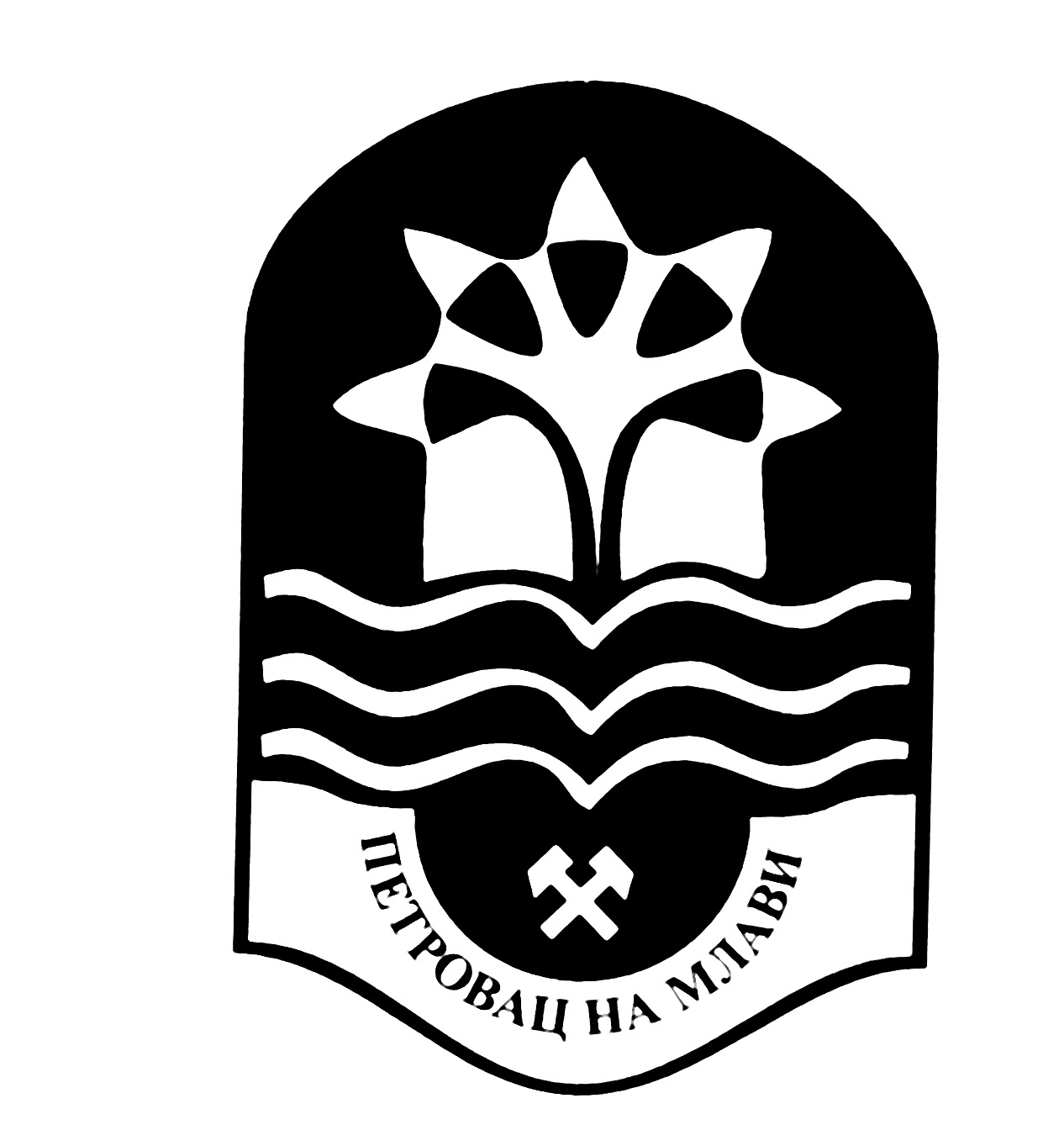 _________________________________________________________________________________ОСНИВАЧ:СКУПШТИНА ОПШТИНЕ ПЕТРОВАЦ НА МЛАВИ, Одлука бр. 020-93/2006-02 од 05.06.2006. године и Одлука бр. 020-100/2008-02 од 18.07.2008. годинеИЗДАВАЧ:ОПШТИНСКА УПРАВА ОПШТИНЕ ПЕТРОВАЦ НА МЛАВИГлавни и одговорни уредник:дипл. правник Милица Марковић, секретар Скупштине општине Петровац на Млавителефон: 012 / 331 - 280 , факс: 012 / 331 - 283Стручна обрада материјала:Служба за скупштинске послове _________________________________________________________________________________Штампа: "Хипотрејд" Петровац, 012 / 327 - 645Број: 020-13/2017-02Датум:08.02.2017. годинеПЕТРОВАЦ НА МЛАВИПРЕДСЕДНИКСКУПШТИНЕ ОПШТИНЕМиланче Аћимовић, с.р.Број: 020-14/2017-02Датум:08.02.2017. годинеПЕТРОВАЦ НА МЛАВИПРЕДСЕДНИКСКУПШТИНЕ ОПШТИНЕМиланче Аћимовић, с.р.Број: 020-15/2017-02Датум:08.02.2017. годинеПЕТРОВАЦ НА МЛАВИПРЕДСЕДНИКСКУПШТИНЕ ОПШТИНЕМиланче Аћимовић, с.р.Број: 020-16/2017-02Датум:08.02.2017. годинеПЕТРОВАЦ НА МЛАВИПРЕДСЕДНИКСКУПШТИНЕ ОПШТИНЕМиланче Аћимовић, с.р.Број: 020-17/2017-02Датум:08.02.2017. годинеПЕТРОВАЦ НА МЛАВИПРЕДСЕДНИКСКУПШТИНЕ ОПШТИНЕМиланче Аћимовић, с.р.Број: 020-18/2017-02Датум:08.02.2017. годинеПЕТРОВАЦ НА МЛАВИПРЕДСЕДНИКСКУПШТИНЕ ОПШТИНЕМиланче Аћимовић, с.р.Број: 020-19/2017-02Датум:08.02.2017. годинеПЕТРОВАЦ НА МЛАВИПРЕДСЕДНИКСКУПШТИНЕ ОПШТИНЕМиланче Аћимовић, с.р.Број: 020-20/2017-02Датум:08.02.2017. годинеПЕТРОВАЦ НА МЛАВИПРЕДСЕДНИКСКУПШТИНЕ ОПШТИНЕМиланче Аћимовић, с.р.Број: 020-21/2017-02Датум:08.02.2017. годинеПЕТРОВАЦ НА МЛАВИПРЕДСЕДНИКСКУПШТИНЕ ОПШТИНЕМиланче Аћимовић, с.р.Број: 020-22/2017-02Датум:08.02.2017. годинеПЕТРОВАЦ НА МЛАВИПРЕДСЕДНИКСКУПШТИНЕ ОПШТИНЕМиланче Аћимовић, с.р.Број: 020-23/2017-02Датум:08.02.2017. годинеПЕТРОВАЦ НА МЛАВИПРЕДСЕДНИКСКУПШТИНЕ ОПШТИНЕМиланче Аћимовић, с.р.Број: 020-24/2017-02Датум:08.02.2017. годинеПЕТРОВАЦ НА МЛАВИПРЕДСЕДНИКСКУПШТИНЕ ОПШТИНЕМиланче Аћимовић, с.р.Број: 020-25/2017-02Датум:08.02.2017. годинеПЕТРОВАЦ НА МЛАВИПРЕДСЕДНИКСКУПШТИНЕ ОПШТИНЕМиланче Аћимовић, с.р.Број: 020-26/2017-02Датум:08.02.2017. годинеПЕТРОВАЦ НА МЛАВИПРЕДСЕДНИКСКУПШТИНЕ ОПШТИНЕМиланче Аћимовић, с.р.Број: 020-27/2017-02Датум:08.02.2017. годинеПЕТРОВАЦ НА МЛАВИПРЕДСЕДНИКСКУПШТИНЕ ОПШТИНЕМиланче Аћимовић, с.р.Број: 020-28/2017-02Датум:08.02.2017. годинеПЕТРОВАЦ НА МЛАВИПРЕДСЕДНИКСКУПШТИНЕ ОПШТИНЕМиланче Аћимовић, с.р.Број: 020-29/2017-02Датум:08.02.2017. годинеПЕТРОВАЦ НА МЛАВИПРЕДСЕДНИКСКУПШТИНЕ ОПШТИНЕМиланче Аћимовић, с.р.Број: 020-30/2017-02Датум:08.02.2017. годинеПЕТРОВАЦ НА МЛАВИПРЕДСЕДНИКСКУПШТИНЕ ОПШТИНЕМиланче Аћимовић, с.р.Број: 020-31/2017-02Датум:08.02.2017. годинеПЕТРОВАЦ НА МЛАВИПРЕДСЕДНИКСКУПШТИНЕ ОПШТИНЕМиланче Аћимовић, с.р.Број: 020-32/2017-02Датум:08.02.2017. годинеПЕТРОВАЦ НА МЛАВИПРЕДСЕДНИКСКУПШТИНЕ ОПШТИНЕМиланче Аћимовић, с.р.Број: 020-33/2017-02Датум:08.02.2017. годинеПЕТРОВАЦ НА МЛАВИПРЕДСЕДНИКСКУПШТИНЕ ОПШТИНЕМиланче Аћимовић, с.р.1.ОДЛУКA О ИЗМЕНИ И ДОПУНИ ОДЛУКЕ О БУЏЕТУ ОПШТИНЕ ПЕТРОВАЦ НА МЛАВИ ЗА 2017. ГОДИНУ, бр. 020-13/2017-02;страна 012.РЕШЕЊЕ О УСВАЈАЊУ ИЗВЕШТАЈA О ИЗВРШЕЊУ ОДЛУКЕ О БУЏЕТУ ОПШТИНЕ ПЕТРОВАЦ НА МЛАВИ ЗА ПЕРИОД ОД 01.01.2016.- 31.12.2016. ГОДИНЕ, бр. 020-14/2017-02;страна 033.РЕШЕЊЕ О УСВАЈАЊУ ТРОМЕСЕЧНOГ ИЗВЕШТАЈА О РЕАЛИЗАЦИЈИ ГОДИШЊЕГ ПРОГРАМА ПОСЛОВАЊА ЈКП "ПАРКИНГ СЕРВИС" ПЕТРОВАЦ НА МЛАВИ ЗА IV ТРОМЕСЕЧЈЕ 2016. ГОДИНЕ, бр. 020-15/2017-02;страна 034.РЕШЕЊЕ О УСВАЈАЊУ ТРОМЕСЕЧНОГ ИЗВЕШТАЈА О РЕАЛИЗАЦИЈИ ГОДИШЊЕГ ПРОГРАМА ПОСЛОВАЊА КЈП "ИЗВОР" ПЕТРОВАЦ НА МЛАВИ ЗА IV ТРОМЕСЕЧЈЕ 2016. ГОДИНЕ, бр. 020-16/2017-02;страна 035.ОДЛУКA О ПАРКИРАЊУ ВОЗИЛА И ПАРКИРАЛИШТИМА НА ПОДРУЧЈУ ОПШТИНЕ ПЕТРОВАЦ НА МЛАВИ, бр. 020-17/2017-02;страна 046.ОДЛУКA О ПОВЕРАВАЊУ ОБАВЉАЊА КОМУНАЛНЕ ДЕЛАТНОСТИ САКУПЉАЊА СМЕЋА И ДРУГИХ ОТПАДАКА КОМУНАЛНОМ ЈАВНОМ ПРЕДУЗЕЋУ "ИЗВОР" ПЕТРОВАЦ НА МЛАВИ, бр. 020-18/2017-02;страна 097.ОДЛУКA О ОДРЕЂИВАЊУ ПРОСТОРА НА ТЕРИТОРИЈИ ОПШТИНЕ ПЕТРОВАЦ НА МЛАВИ НА КОМЕ НИЈЕ ДОЗВОЉЕНО ЈАВНО ОКУПЉАЊЕ, бр. 020-19/2017-02; страна 098.ОДЛУКA О ПРИПАЈАЊУ ТРАФОСТАНИЦА У НАСЕЉУ ДУБОЧКА, бр. 020-20/2017-02; страна 099.ОДЛУКA О ИЗМЕНИ ОДЛУКЕ О ОСНИВАЊУ МЕСНИХ ЗАЈЕДНИЦА ЗА ПОДРУЧЈЕ ОПШТИНЕ ПЕТРОВАЦ НА МЛАВИ, бр. 020-21/2017-02;страна 1010.ОДЛУКA О ИЗМЕНИ ОДЛУКЕ О УСКЛАЂИВАЊУ ОСНИВАЧКОГ АКТА ЈКП "ПАРКИНГ СЕРВИС" ИЗ ПЕТРОВЦА НА МЛАВИ СА ЗАКОНОМ О ЈАВНИМ ПРЕДУЗЕЋИМА, бр. 020-22/2017-02; страна 1011.РЕШЕЊE О РАЗРЕШЕЊУ И ИМЕНОВАЊУ ПРЕДСЕДНИКА УПРАВНОГ ОДБОРА КУЛТУРНО-ПРОСВЕТНОГ ЦЕНТРА ПЕТРОВАЦ НА МЛАВИ, бр. 020-23/2017-02;страна 1012.РЕШЕЊE О РАЗРЕШЕЊУ И ИМЕНОВАЊУ ПРЕДСЕДНИКА УПРАВНОГ ОДБОРА НАРОДНЕ БИБЛИОТЕКЕ "ЂУРА ЈАКШИЋ" У ПЕТРОВЦУ НА МЛАВИ, бр. 020-24/2017-02;страна 1013.РЕШЕЊE О РАЗРЕШЕЊУ ЧЛАНОВА УПРАВНОГ ОДБОРА ЦЕНТРА ЗА СОЦИЈАЛНИ РАД ОПШТИНA ПЕТРОВАЦ НА МЛАВИ И ЖАГУБИЦA, бр. 020-25/2017-02;страна 1114.РЕШЕЊE О ИМЕНОВАЊУ УПРАВНОГ ОДБОРА ЦЕНТРА ЗА СОЦИЈАЛНИ РАД ОПШТИНA ПЕТРОВАЦ НА МЛАВИ И ЖАГУБИЦA, бр. 020-26/2017-02;страна 1115.РЕШЕЊE О РАЗРЕШЕЊУ ЧЛАНА НАДЗОРНОГ ОДБОРА ЦЕНТРА ЗА СОЦИЈАЛНИ РАД ОПШТИНA ПЕТРОВАЦ НА МЛАВИ И ЖАГУБИЦA, бр. 020-27/2017-02;страна 1116.РЕШЕЊE О ИМЕНОВАЊУ НАДЗОРНОГ ОДБОРА ЦЕНТРА ЗА СОЦИЈАЛНИ РАД ОПШТИНA ПЕТРОВАЦ НА МЛАВИ И ЖАГУБИЦA, бр. 020-28/2017-02;страна 1217.РЕШЕЊE О РАЗРЕШЕЊУ И ИМЕНОВАЊУ ЧЛАНОВА ШКОЛСКОГ ОДБОРА ОШ "ПРОФ. БРАНА ПАУНОВИЋ" РАШАНАЦ, бр. 020-29/2017-02;страна 1218.РЕШЕЊE О ПРЕСТАНКУ МАНДАТА В.Д. ДИРЕКТОРА ДОМА ЗДРАВЉА ПЕТРОВАЦ НА МЛАВИ, бр. 020-30/2017-02;страна 1219.РЕШЕЊE О ИМЕНОВАЊУ В.Д. ДИРЕКТОРА ДОМА ЗДРАВЉА ПЕТРОВАЦ НА МЛАВИ, бр. 020-31/2017-02.страна 1320.ОДЛУКА О ГРАЂЕВИНСКОМ ЗЕМЉИШТУ У ЈАВНОЈ СВОЈИНИ ОПШТИНЕ ПЕТРОВАЦ НА МЛАВИ(Пречишћен текст) , бр. 020-32/2017-02страна 1321.ОДЛУКА О  ПОСТАВЉАЊУ И  УКЛАЊАЊУ ОБЈЕКАТА ПРИВРЕМЕНОГ КАРАКТЕРА НА ПОВРШИНАМА ЈАВНЕ НАМЕНЕ (Пречишћен текст) , бр. 020-33/2017-02страна 22